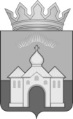 КОНТРОЛЬНО-СЧЕТНЫЙ ОРГАН МУНИЦИПАЛЬНОГО ОБРАЗОВАНИЯ КАНДАЛАКШСКИЙ РАЙОН. Кандалакша, ул. Первомайская, д.34, оф. 323, 325 тел. 9-21-69, 9-26-70  ЗАКЛЮЧЕНИЕ № 12на проект муниципального правового актаг. Кандалакша                                                                                                        14 декабря 2017 годарешения Совета депутатов  сельского поселения Алакуртти Кандалакшского района «О бюджете сельского поселения Алакуртти Кандалакшского района на 2018 год»            Заключение Контрольно-счетного органа на проект решения Совета депутатов сельского поселения Алакуртти Кандалакшского района «О бюджете муниципального образования сельского поселения Алакуртти Кандалакшского района на 2018 год» (далее-Заключение) подготовлено в соответствии с:  Бюджетным кодексом Российской Федерации (далее – Бюджетный кодекс РФ); Положением «О бюджетном процессе в сельском поселении Алакуртти Кандалакшского района» (утверждено решением Совета депутатов с.п.Алакуртти от 21.11.2014 № 36 в редакции от 21.11.2017 № 385) (далее по тексту – Положение о бюджетном процессе, бюджетный процесс);Положением «О Контрольно-счетном органе муниципального образования Кандалакшский район»   (утверждено решением Совета депутатов муниципального образования Кандалакшский район от 26.10.2011 № 445 в последней редакции от 31.05.2017 № 146);На основании:пункта 1.2.1 раздела I Плана работы Контрольно-счетного органа на 2017 год, утвержденного председателем 29.12.2017 г.;Соглашения  от 26.12.2016 № 3 «О передаче полномочий по осуществлению внешнего муниципального финансового контроля»;обращения Главы муниципального образования сельское поселение Алакуртти Кандалакшского района от 06.12.2017 вх. № 03-05/99 (исх.№ 233);приказа председателя Контрольно-счетного органа от 08.12.2017 № 01-10/28;Стандарта ВМФК «Порядок  проведения  экспертизы  проекта  бюджета  на  очередной финансовый  год  и  плановый  период (утвержден распоряжением председателя КСО  от   22.08.2014 № 01-11/23).Экспертиза  проводилась в период с  08  декабря по  14 декабря 2017 годаПри подготовке Заключения на проект бюджета Контрольно-счетный орган муниципального образования Кандалакшский район (далее - Контрольно-счетный орган, Контрольный орган, КСО) учитывал:Послание  Президента Российской Федерации от 01.12.2016; Указы Президента Российской Федерации от 07.05.2012;Закон Мурманской области от 10.12.2007 № 916-01-ЗМО «О межбюджетных отношениях в Мурманской области» (в редакции  от 31.10.2016 № 246-01-ЗМО);проект Закона Мурманской области «Об областном бюджете  на 2018 год и плановый период 2019 и 2020 годов»;постановление Правительства Мурманской области от 14.08.2017 № 410-ПП  «Об Основных направлениях налоговой политики Мурманской области на 2018 год и плановый период 2019 и 2020 годов»;постановление Правительства Мурманской области от 25.10.2017 № 503-ПП  «Об основных направлениях бюджетной политики Мурманской области на 2018 год и на плановый период 2019 и 2020 годов»; постановление Правительства Мурманской области от 30.10.2017 № 518-ПП «Об основных направлениях долговой политики Мурманской области на 2018 год и на плановый период 2019 и 2020 годов»;постановления  администрации муниципального образования Кандалакшский район:от 30.10.2017 № 1153 «Об основных направления бюджетной  политики муниципального образования  Кандалакшский район на 2018 год и на плановый период 2019 и 2020 годов» (далее – бюджетная политика района); от 25.09.2017  № 1019 «Об основных направлениях налоговой политики муниципального образования Кандалакшский район на 2018 год и на плановый период 2019 и 2020 годов» (далее – налоговая  политика района);от 09.11.2017 № 1199 «Об основных направлениях долговой политики муниципального образования Кандалакшский район на 2018 год и на плановый период 2019 и 2020 годов» (далее – долговая политика района);от 10.11.2017 №  1215 «О Прогнозе социально-экономического развития муниципального образования Кандалакшский район на 2018 год и на плановый период до 2020 года;решение Совета депутатов сельского поселения Алакуртти Кандалакшского района «Об исполнении бюджета сельского поселения  Алакуртти Кандалакшского района за 2016 год» от 27.09.2017 № 376;решение Совета депутатов сельского поселения Алакуртти Кандалакшского района от 22.12.2016 № 312 «О  бюджете сельского поселения Алакуртти  Кандалакшского района на 2017 год» (в редакции последних изменений от 21.11.2017 № 381);ожидаемое исполнение  бюджета  за 2017 год согласно  Пояснительной записке, представленной к проекту бюджета на 2018 год; проект решения Совета депутатов сельского поселения Алакуртти Кандалакшского района «О бюджете сельского поселения  Алакуртти Кандалакшского района на 2018 год» с приложениями (далее по тексту - проект бюджета на 2018 г., проект бюджета, проект);постановления администрации муниципального образования сельское поселение Алакуртти Кандалакшского района:от 26.10.2017 № 161 «Об основных направлениях налоговой политики сельского поселения Алакуртти Кандалакшского района на 2018 год и на плановый период 2019 и 2020 годов» (в редакции от 01.11.2017 № 168) (далее – налоговая политика);от 01.11.2017 № 167 «Об основных направлениях бюджетной политики сельского поселения Алакуртти Кандалакшского района на 2018 год и на плановый период 2019 и 2020 годов» (далее – бюджетная политика);  от 10.11.2017 №  182 «Об утверждении среднесрочного финансового плана сельского  поселения Алакуртти Кандалакшского района на 2018 год и на плановый период 2019 и 2020  годов»; от 10.11.2017 № 170 «Об утверждении прогноза социально-экономического развития сельского поселения Алакуртти Кандалакшского района на 2018- 2020 годы»; от 26.12.2011 № 113 «О порядке разработки прогноза социально-экономического развития муниципального образования сельское поселение Алакуртти на период не менее 3-х лет» (с изменениями от 10.11.2014 № 104);от 26.10.2017 № 162 «О плане мероприятий по разработки проекта бюджета сельского поселения Алакуртти Кандалакшского района на 2018 год»;Государственные программы Мурманской области, муниципальные программы муниципального образования с.п. Алакуртти;иные нормативные правовые   акты Российской Федерации, Мурманской области, органа местного самоуправления Кандалакшского района и сельского поселения Алакуртти.При подготовке заключения Контрольно-счетным органом использованы результаты проведенных отдельных экспертно-аналитических мероприятий, проанализированы материалы, представленные одновременно с проектом бюджета в Совет депутатов сельское поселение Алакуртти  Кандалакшского   района, выборочно проверено наличие и оценено состояние нормативной и методической базы, регулирующей порядок формирования показателей проекта бюджета и их расчетов.ОБЩИЕ ПОЛОЖЕНИЯ             Проект решения о бюджете и  разработанные  одновременно с ним документы и материалы внесены Главой администрации сельского поселения на рассмотрение Совета депутатов   15.11.2017 (исх. № 97),  с соблюдением срока, установленного  пунктом 1 статьи 23  Положения  о  бюджетном  процессе. Решением Совета депутатов от 21.11.2017 № 384 на 08.12.2017г. назначены публичные слушания по проекту бюджета (опубликовано в информационном бюллетене «Алакуртти – наша Земля» 22.11.2017 № 113).Во исполнение пункта 5 статьи 25 Бюджетного процесса пунктом 3 решения Совета депутатов от 21.11.2017 № 384 определено, что проект решения Совета депутатов   «О бюджете   сельского поселения Алакуртти Кандалакшского района на 2018 год» подлежит опубликованию в информационном бюллетене «Алакуртти – наша Земля» и на официальном сайте   сельского поселения. Однако, на момент подготовки Заключения информация подтверждающая опубликование проекта  бюджета в информационном бюллетене «Алакуртти – наша Земля» не представлена.    На официальном сайте проект бюджета опубликован 01.12.2017 года.   	Таким образом, не представляется возможным подтвердить соблюдение принципа прозрачности (открытости) информации проекта бюджета сельского поселения Алакуртти на 2018 год (статья 36 Бюджетного кодекса РФ) и соблюдение срока проведения публичных слушаний, установленного пунктом 6 статьи 25 Бюджетного процесса (не ранее, чем через 15 дней после опубликования (обнародования) проекта решения о бюджете).В соответствии пунктом 4 статьи 169 Бюджетного кодекса РФ и статьей 8 Положения о бюджетном процессе проект бюджета составлен сроком на один год.      Перечень документов и материалов, предоставленных одновременно с проектом бюджета, в целом соответствуют требованиям:  - статьи 184.2 Бюджетного кодекса РФ; - статьи 23 Бюджетного процесса.Проектом соблюдены нормы пункта 3 статьи 184.1 Бюджетного кодекса РФ в части установления в проекте решения о бюджете обязательных  показателей:-  перечня главных администраторов доходов бюджета;-  перечня главных администраторов источников финансирования дефицита бюджета;-  источников финансирования дефицита бюджета;- распределения бюджетных ассигнований по разделам, подразделам, целевым статьям, группам (группам и подгруппам) видов расходов   и муниципальным программа на очередной финансовый год;-  ведомственной структуры расходов бюджета;- объема межбюджетных трансфертов, получаемых из других бюджетов и (или) предоставляемых другим бюджетам бюджетной системы Российской Федерации;- верхнего предела муниципального внутреннего долга, в том числе верхнего предела долга по муниципальным гарантиям;- общий объем бюджетных ассигнований, направляемых на исполнение публичных нормативных обязательств.Проект бюджета  составлен в соответствии с кодами бюджетной классификации Российской Федерации по доходам, расходам и источникам финансирования дефицита бюджета c учетом норм бюджетного законодательства Российской Федерации и  приказа Министерства финансов РФ от 01.07.2013 № 65н «Об утверждении Указаний о порядке применения бюджетной классификации Российской Федерации», с учетом изменений, внесенных  приказом Минфина России от 21.09.2017 № 146н.Участники  бюджетного  процессаВо исполнение требований пункта 2 статьи 20, пункта 2 статьи 21, пункта 2 статьи 23 Бюджетного кодекса РФ проектом бюджета на 2018 год утверждены:- перечень и коды главных администраторов доходов бюджета и закрепленные за ними виды доходов;-  перечень главных администраторов источников финансирования дефицитов бюджетов;- перечень главных распорядителей средств местного бюджета в составе ведомственной структуры расходов.          	По отношению к 2017 году количество участников бюджетного процесса не изменилось.          Администрация  поселения  является:главным администратором  доходов (код ГАД- 001) (Приложение № 1 к проекту бюджета);главным  распорядителем  бюджетных  средств (код ведомства – 001) (Приложение № 6 к проекту бюджета);главным администратором источников финансирования дефицитов (код ГАИФД - 001) (Приложение № 2 к проекту бюджета).             В связи с передачей на уровень Кандалакшского района  полномочий  поселения  по формированию, исполнению бюджета поселения  и контролю за его исполнением, в качестве  главного администратора  доходов  выделено Управление  финансов  администрации  м.о. Кандалакшский  район  и  администрируемые  им  доходы:В соответствии с  статьей 172 Бюджетного кодекса РФ  и статьей 12 бюджетного процесса составление проекта бюджета основывается на:        Прогнозе социально-экономического развития сельского поселения Алакуртти на 2018-2020 годы;Основных направлениях бюджетной и налоговой политики сельского поселения Алакуртти на 2018 год и  плановый  период 2019-2020годов;муниципальных  программах (с  изменениями). Прогноз социально-экономического развития  сельского поселения Алакуртти 		  В соответствии с статьей 173 Бюджетного кодекса РФ, статьей 13 Бюджетного процесса  и Положением «О порядке разработки прогноза социально-экономического развития муниципального образования сельское поселение Алакуртти на период не менее 3-х лет» (постановление администрации от 26.12.2011 № 113, с изменениями от 10.11.2014 № 104) (далее - Порядок от 26.12.2011 № 113) разработан  Прогноз социально-экономического развития  сельского поселения Алакуртти на 2018 - 2020 годы (одобрено постановлением  администрации  от  10.11.2017 № 170) (далее - Прогноз социально-экономического развития, Прогноз), который представлен  в Совет депутатов одновременно с проектом  бюджета. 	Повторно КСО указывает, что в Порядке разработки прогноза социально-экономического развития от 26.12.2011 № 113   имеется  ссылка  на  региональные  правовые акты, которые на  сегодняшний  день  утратили  силу, а именно:Закон Мурманской области от 25.03.1999 № 137-01-ЗМО «О прогнозировании и программах социально-экономического развития Мурманской области» (утратил силу с 17.11.2011г. на  основании Закона  МО  от  10.11.2011 № 1422-01-ЗМО «О  законе  Мурманской  области   « О  прогнозировании  и  программах  социально-экономического  развития мурманской  области Мурманской  области»);Постановление Правительства Мурманской области от 09.04.2008 № 168-ПП «О порядке разработки прогноза социально-экономического развития Мурманской области на очередной финансовый год и плановый период» (утратило силу с 17.08.2011 на  основании   Постановления ПП МО  от  03.08.2011 № 384-ПП « О Порядке разработки прогноза  социально-экономического  развития Мурманской  области на  очередной  финансовый  год  и  плановый  период»);Постановление Правительства Мурманской области от 03.08.2011 № 384-ПП (утратило силу 07.08.2015  на  основании  Постановление Правительства Мурманской области от  04.08.2015 № 331-ПП « О Порядке    разработки, корректировки,  осуществления  мониторинга  и  контроля  реализации  прогнозов  социально-экономического  развития Мурманской  области  на  среднесрочный  и  долгосрочный  период»).	Следовательно, Порядок от 26.12.2011 № 113 требуется привести с соответствие  действующему законодательству.По данным пояснительной записки к Прогнозу основной целью социально-экономического развития сельского поселения является улучшение качества жизни населения. Этот процесс имеет важнейшие составляющие:1.  повышение доходов, улучшению здоровья населения, повышения уровня его образования и обеспечения безопасности;2. содействие занятости населения и обеспечению благоприятных условий труда на предприятиях, расположенных на территории сельского поселения.3. содействие обеспечению граждан жильем и прямое обеспечение жилыми помещениями малоимущих граждан, нуждающихся в улучшении жилищных условий;4. участие в обеспечении социальной поддержки отдельных групп населения;5. организация предоставления образовательных услуг, содержание и развитие учреждений дошкольного, основного общего;6. создание условий для деятельности культуры, содержание мест массового отдыха, сохранение памятников истории и культуры;7. создание условий для развития физической культуры и спорта.           Приоритеты социально- экономического развития сельского поселения на 2018 год и прогнозные 2019-2020 годы.1. Развитие сферы услуг;2. Развитие малого и среднего бизнеса;3. Упорядочение розничной торговли и формирование современной инфраструктуры   потребительского рынка;4. Развитие социальной сферы;5. Благоустройство территории населения;6. Повышение доходной части местного бюджета;Эффективное управление муниципальным имуществом.	Согласно пунктам 1.6. и 4.3 Порядка от 26.12.2011 № 113 Прогноз социально-экономического развития разрабатывается не менее чем в двух вариантах исходя из благоприятных (оптимистический) и неблагоприятных (консервативный) сценарных условий функционирования экономики. В нарушение выше указанных норм  Прогноз социально-экономического развития составлен в единственном варианте, при этом ни в пояснительной записке, ни в таблице «Отдельные показатели прогноза» применяемый вариант прогноза не приводится,  соответственно, не представляется возможным  дать оценку обоснованности и достоверности  основных показателей Прогноза.  В соответствии  с статьей 5 Порядка от 26.12.2011 № 113 Прогноз   социально-экономического развития формируется из двух разделов:   Социально-экономическое развитие с.п. Алакуртти, состоящим из  10 подразделов (п. 5.1);Прогноз развития муниципального сектора экономики, состоящим из  6 подразделов (п. 5.2).Согласно пункту 4 статьи 173 Бюджетного кодекса РФ Прогноз социально-экономического развития на очередной финансовый год и плановый период разрабатывается путем уточнения параметров планового периода и добавления параметров второго года планового периода.В пояснительной записке к Прогнозу социально-экономического развития приводится обоснование параметров прогноза, в том числе их сопоставление с ранее утвержденными параметрами с указанием причин и факторов прогнозируемых изменений.  Фактически основные показатели Прогноза сгруппированы по основным источникам доходов и расходов бюджета по подразделам и содержат данные только в суммовом выражении.          Пояснительная записка к Прогнозу также не соответствует требованиям пункта 4 статьи 173 Бюджетного кодекса РФ и Порядка от 26.12.2011 № 113, поскольку не содержит  данных:об изменении основных социально-экономических показателей за отчетные периоды, причины (факторы), повлиявшие на эти изменения;о сопоставлении параметров прогноза с ранее утвержденными с указанием причин и факторов, объясняющих изменения;описание количественных и качественных изменений показателей в очередном и плановом периоде, возможные риски, а также действия и меры, которые следует осуществить для достижения прогнозируемых показателей;наиболее значимые социально-экономические проблемы, на решение которых необходимо сконцентрировать усилие в очередном финансовом году и плановом периоде;предложения по улучшению ситуации в анализируемом сфере.Динамика  изменения  основных показателей Прогноза социально-экономического развития с.п.Алакуртти (по данным пояснительной записки)Согласно пункту 1.3 Порядка от 26.12.2011 № 113 Прогноз социально- экономического развития – это документ, содержащий оценку вероятности состояния социально- экономической ситуации сельского поселения Алакуртти, основанный на  текущей ситуации и рассчитанный при различных внешних и внутренних условиях развития экономики поселения.В соответствии со статьей 37 Бюджетного кодекса РФ принцип достоверности бюджета означает надежность показателей Прогноза социально-экономического развития соответствующей территории и реалистичность расчета доходов и расходов бюджета.Как видно из таблицы, Прогноз практически не содержит данных об основных показателях социально-экономического развития  сельского поселения Алакуртти. Общий вывод: Прогноз социально-экономического развития  сельского поселения Ала-куртти на 2018 - 2020 годы не соответствует требованиям статьи 173 Бюджетного кодекса РФ и Порядка от 26.12.2011 № 113 «О порядке разработки прогноза социально-экономического раз-вития муниципального образования сельское поселение Алакуртти на период не менее 3-х лет».Таким образом не подтверждается надежность показателей  Прогноза социально-экономического развития, тем  самым,  нарушается  один  из  принципов  построения  бюджетной  системы РФ « Принцип достоверности бюджета» (статья 37 Бюджетного кодекса РФ).Бюджетная и налоговая политика сельского поселения Алакуртти Кандалакшского районаВ целях разработки проекта бюджета сельского поселения Алакуртти на 2018 год утверждены:Основные направления налоговой политики с.п.Алакуртти Кандалакшского района на 2018 год и на плановый период  2019 и 2020 годов ( постановление администрации от 26.10.2017 № 161 в редакции от 01.11.2017 № 168) (информация об опубликовании не представлена);Основные направления бюджетной политики с.п. Алакуртти Кандалакшского района на 2018 год и на плановый период  2019 и 2020 годов (постановление администрации от 01.11.2017 № 167) (информация об опубликовании не представлена).            Бюджетная и  налоговая политика  муниципального образования  разработаны в соответствии с:Посланием Президента Российской Федерации Собранию Российской Федерации от 01.12.2016;Указом Президента Российской Федерации от 07.05.2012  № 597 «О  мероприятиях  по  реали-зации  государственной  социальной  политики»; Основными направлениями бюджетной  политики  Мурманской области на 2018 год и плановый период   2019-2020г.г. (постановление Правительства  МО от 25.10.2017 № 503-ПП);Основными направлениями  налоговой политики  Мурманской области на 2018 год и плановый период   2019-2020г.г. (постановление Правительства  МО от 14.08.2017 №  410-ПП);Основными направлениями  налоговой политики м.о.Кандалакшский район на 2018 год и на плановый период 2019 и 2020 годов (постановление  администрации  от 25.09.2017 № 1019);Основными направлениями бюджетной политики м.о.Кандалакшский район на 2018 год и на плановый период 2019 и 2020 годов (постановление  администрации  от 30.10.2017 № 1153).	КСО обращает внимание, что Основные направления бюджетной и налоговой политики с.п.Алакуртти  разработаны на 2018 год и плановый период 2019 и 2020 годов.	Следует отметить, что указанные  муниципальные  акты  определяют ориентиры  формирования местного бюджета поселения и содержат информацию о планируемых изменениях в бюджетной и налоговой сферах.  Поскольку, в соответствии с статьей 8 Бюджетного процесса  бюджет сельского  поселения Алакуртти составляется и утверждается сроком на один год, то соответственно, вышеуказанные документы следует разрабатывать  сроком на очередной финансовый год – 2018 год.            Анализ  содержания   утвержденных  Основных  направлений  бюджетной и  налоговой  политики  показал, что  данные  документы содержат  ориентиры  только   на  один финансовый 2018 год,  без  прогнозов  на  плановый  период. Как и в прошлые годы, Основные направления бюджетной политики на 2018 год направлены на адаптацию бюджетных ресурсов к новым экономическим реалиям с целью сохранения социальной и финансовой стабильности в сельском поселении, создание условий для устойчивого социально-экономического развития сельского поселения.Исходя из принципов Основных направлений бюджетной политики, для поддержания сбалансированности бюджета сельского поселения Алакуртти при его формировании будут приняты меры по включению в бюджет в первоочередном порядке расходов на финансирование действующих расходных обязательств, ограничению принятия новых расходных обязательств, сокращению неэффективных расходов.Основными задачами по повышению эффективности бюджетных расходов станут:повышение эффективности и результативности имеющихся инструментов программно-целевого управления и бюджетирования;создание условий для повышения качества предоставления муниципальных услуг;повышение эффективности процедур проведения муниципальных закупок;совершенствование процедур контроля;обеспечение широкого вовлечения граждан в процедуры обсуждения и принятия конкретных бюджетных решений, общественного контроля, их эффективности и результативности.Основные направления налоговой политики сельского поселения Алакуртти на 2018 год определены с учетом действующих норм и планируемых изменений федерального законодательства, а также преемственности ранее поставленных задач:по укреплению налогового потенциала;по развитию налогового потенциала и обеспечению роста доходной части бюджета сельского поселения Алакуртти Кандалакшского района.Сравнительная характеристика основных направленийбюджетной политики на 2018г. На 2018 год и плановый период в бюджетной политике с.п. Алакуртти в целом  сохранена преемственность с основными   направлениями бюджетной   политики Мурманской области и Кандалакшского района.            В  отличие  от  бюджетной политики вышестоящих бюджетов на уровне муниципалитета   не предусмотрены вложения бюджетных инвестиций в объекты капитального строительства и ограничения, в части увеличения численности работников органов местного самоуправления сельского поселения.Как  следует  из  Пояснительной записки к Социально-экономическому прогнозу в соответствии с заданием на проектирование работ по обустройству военных городков № 4,5,5а сельского поселения Алакуртти, утвержденного 25.05.2015 руководителем Департамента строительства МО РФ установлены шесть этапов строительства:строительство социально-культурных объектов, в которое входит спортивные комплексы «Старт» и «Атлант», крытая хоккейная площадка, автостоянки (2 шт.), госпиталь на 150 коек с поликлиническим отделением, реконструкция (строительство) офицерского общежития, строительство (реконструкция) дома офицеров.Основные параметры проекта местного бюджета Основные характеристики бюджета представлены в форме отдельных приложений к проекту бюджета.Проектом предусмотрены следующие основные параметры бюджета на 2018 год в динамике с 2015 года	                                                                                                                                                                                (тыс. рублей)Объем предусмотренных бюджетом расходов соответствует суммарному объему доходов бюджета и источников финансирования его дефицита, что соответствует принципу сбалансированности бюджета, установленному статьей 33 Бюджетного кодекса РФ.            Как видно из таблицы,   по доходам объемы  ежегодно увеличиваются;по расходам в  динамике    наблюдается  тенденция  существенного роста расходов, лишь в плановом периоде планируется сокращение расходов на 5,7%;начиная  с 2017 года,    бюджет  сформирован  с  дефицитом, со значительным сокращением на 2018 год;верхний  предел  муниципального внутреннего  долга   имеет  нулевое  значение, что  указывает  на  отсутствие   заемных  средств.Остатки денежных средств на едином счете бюджета                                                                                                                                                                                      (тыс. рублей)                                                                                              Ежегодно на   начало финансового года муниципальное образование имеет свободный остаток денежных средств на едином счете бюджета, что позволяет ГРБС с начало года приступить к исполнению принятых расходных обязательств по решению вопросов местного значения. На фоне ежегодно увеличения остатка средств на счете бюджета, на начало 2018 года планируется значительное  сокращение   неиспользованного  остатка, при этом остаток  целевых  средств  увеличится   в 5,8 раза.  Среднесрочный финансовый  план с.п.Алакуртти  на  2018 годи плановый  период  2019-2020 годыПоскольку проект местного бюджета сформирован на один финансовый год, то во исполнение статьи 169 Бюджетного кодекс РФ на  муниципальном уровне  формируется   среднесрочный  финансовый  план в  соответствии  с Порядком, утвержденным постановлением администрации с.п.Алакуртти от 21.10.2016 № 203 (далее – Порядок от 21.10.2016 № 203).В соответствии пункта 2.1 «Порядка разработки среднесрочного финансового плана сельского поселения Алакуртти Кандалакшского района» от 21.10.2016 № 203 среднесрочный финансовый план, разрабатывается Управлением финансов администрации муниципального образования Кандалакшский район при составлении проекта бюджета сельского поселения Алакуртти на очередной финансовый год.  В соответствии со статьей 174 Бюджетного кодекса РФ и пункта 3 Порядка от 21.10.2016 № 203  среднесрочный финансовый план с.п.Алакуртти утвержден постановлением адми-нистрации с.п.Алакуртти Кандалакшского района  от 10.11.2017 № 182 и представлен в Совет депутатов с.п.Алакуртти одновременно с проектом решения Совета депутатов «О бюджете сельского поселения Алакуртти на 2018 год».  Показатели, структура и содержание среднесрочного финансового плана соответствуют нормам статьи 174 Бюджетного кодекс РФ и «Порядка разработки среднесрочного финансового плана» (утверждено постановлением администрации 21.10.2016 № 203).При формировании проекта бюджета соблюдено равенство значений показателей среднесрочного финансового плана на 2018 год и основных показателей проекта местного бюджета на 2018 год (пункт 2 статьи 174 Бюджетного кодекса РФ).	В соответствии с пунктом 5 статьи 174  Бюджетного кодекс РФ в  Пояснительной записке к проекту среднесрочного финансового плана муниципального образования представлена информация об обосновании параметров среднесрочного финансового плана,  в т.ч. их сопоставление с ранее одобренными параметрами с указанием причин планируемых изменений.Согласно Пояснительной записке к среднесрочному финансовому плану на изменение показателей ранее одобренных параметров среднесрочного финансового плана повлияли следующие факторы: увеличение бюджетных ассигнований на оплату труда работников, повышение размера оплаты труда которых осуществляется в соответствии с указами Президента РФ;прогнозные значения средней заработной платы по региону  (на 2018 г.- 49 300,0 руб.; на 2019 г. - 51 800,0 руб.; на 2020 г.- 54500,0 руб.); с 01.01.2018 отменена региональная льгота по налогу на имущество организаций бюджетным, автономны и казенным учреждениям в отношении имущества, собственником которого являются муниципальные образования Мурманской области; индексация расходов на оплату труда категорий работников, на которые не распространяется действие указов Президента РФ, с 01 января на 4 % ежегодно; изменение предельной базы для исчисления страховых взносов в отношении каждого физического лица с учетом положений статьи 421 Налогового кодекса РФ:на обязательное пенсионное страхование (с 876 000 руб. в 2017 году до 1 021 000 руб. с 01.01.2018);на обязательное социальное страхование на случай временной нетрудоспособности и в связи с материнством (с 755 000 руб. в 2017 году до 815 000 руб. с 01.01.2018).индексация расходов на оплату коммунальных услуг на 4 %  с 01 января ежегодно; уменьшение объемов бюджетных ассигнований на прекращающиеся расходные обязательства ограниченного срока действия;принятие решений Советами депутатов муниципального образования Кандалакшский район и сельского поселения Алакуртти Кандалакшского района о приеме-передаче на 2018 год части полномочий по решению вопросов местного значения муниципального района на уровень сельского поселения, а также по решению вопросов местного значения сельского поселения на уровень муниципального района.Доходы  на 2019-2020 годы запланированы с учетом сокращения поступлений на 49,7%  и 48,9 % соответственно по отношению к 2018 году.            Расходы запланированы на двухгодичную плановую перспективу и составляют реализацию 10 муниципальных программ сроком действия  от 1  года  до  3-х  лет (в  период  с  2017 до  2019 годы). Расходная часть бюджета на 2019-2020 годы запланирована с учетом сокращения расходов на 50,4%  и 48,8 % соответственно к показателям на 2018 год.             Расходная часть бюджета на плановый период 2019 и 2020 годы предусмотрена без учета иных межбюджетных трансфертов, передаваемых из бюджета муниципального района в бюджет сельского поселения на исполнение части полномочий по решению вопросов местного значения муниципального района.	ДОХОДЫОсновные направления налоговой политики на 2018 год  и  плановый  период 2019-2020г.г. определены с учетом действующих норм и планируемых изменений федерального законодательства, а также преемственности ранее поставленных задач:- по укреплению налогового потенциала;- по развитию налогового потенциала и обеспечению роста доходной части бюджета сельского поселения Алакуртти Кандалакшского района,               в  связи с  чем, планируется:1) проведение взвешенной  политики  в  области  предоставления  налоговых  льгот  по местным  налогам, ориентированной  на  развитие  налогооблагаемой  базы   и  недопущение увеличения социальной  напряженности  в  обществе;2) совершенствование  учета  местных  налоговых  льгот  и ( или)  иных  налоговых  преимуществ;3) проведение оценки  эффективности  предоставления  местных  налоговых льгот и (или) иных  налоговых  преимуществ, принятие  мер  по устранению    неэффективных  налоговых  льгот и (или)   иных  налоговых  преимуществ;4) установление  определенного  срока  действия  при  введении  новых  местных  налоговых льгот;5)  повышение качества  администрирования  доходов  и  осуществление   межведомственного взаимодействия  для   повышения  эффективности  администрирования  налоговых  и  неналоговых  платежей,  погашения  задолженности  по  этим  платежам;6)   проведение  работы  по  инвентаризации    и  оптимизации имущества муниципальной собственности, вовлечению в хозяйственный оборот неиспользуемых объектов недвижимости и земельных участков;7)  продолжение проведения работы по сокращению недоимки в местный бюджет;8)  продолжение работы Межведомственной  комиссии  по  обеспечению  доходов  бюджета  муниципальных  образований Кандалакшского  района;9)   осуществление  мониторинга  законодательства Российской Федерации  о  местных  налогах с целью  своевременного приведения  в  соответствие с  ним муниципальных  правовых  актов  сельского  поселения Алакуртти;10)   начисление налога  на  имущество  физических  лиц,  исходя  из  кадастровой  стоимости объектов  налогообложения;11) взаимодействие с  органами  местного   самоуправления муниципального  образования  Канда-лакшский  район  по  изысканию  дополнительных  резервов  доходного  потенциала  местных  бюджетов.Сравнительная характеристика основных параметров проекта бюджета по доходам                                                                                                                                                                                                                                                                    (тыс. рублей)В сравнении с исполнением бюджета за 2017 год, доходы, предусмотренные проектом  бюджета на 2018 год, значительно увеличились по всем  группам источников  доходов     бюджета. Проектом бюджета на 2018 год прогнозируются  доходы в сумме 53 305,8 тыс. рублей или 122,6% от ожидаемого поступления доходов  в 2017 году, где  наибольший   объем увеличения доходности  бюджета  на 45,3% за  счет увеличения   объема  неналоговых  доходов.Доля  собственных  доходов  бюджета не  изменилась и остается   на уровне 98,0% всего  объема  доходной  части  бюджета. В   абсолютном  выражении  объем  выше  уровня  2016 года и  прогнозируются  с  увеличение  на  9 451,3  тыс. рублей  по  отношению к  2017 году  или «+» 22,1%. Структура доходов                                                                                                                                                                                     (тыс. рублей)           В  общем  объеме  доходов местного бюджета м.о.с.п.Алакуртти  с 2017 года   традиционно наибольший удельный вес  занимает финансовая   помощь, доля  которой  составляет  более 50,0%, тем  самым,  возрастает зависимость бюджета от бюджетов вышестоящих  уровней.	По  плану на каждый   рубль финансовой  помощи  в  доход  бюджета  запланировано  получить 0,83 тыс.рублей  налоговых  и  неналоговых  доходов, что  выше  ожидаемого  исполнения  в 2017 году – 0,74   тыс.рублей  на каждый  рубль  финансовой  помощи.          Налоговые и неналоговые доходыПри формировании доходной части бюджета учтено действующее на момент разработки проекта  бюджета  налоговое и бюджетное законодательство Российской Федерации и Мурманской области, а также федеральные законы, предусматривающие внесение  изменений и дополнений в законодательство Российской Федерации, вступающие в действие с 2018 года. Нормативы отчислений в  городской бюджет  от федеральных и  региональных налогов   установлены  статьями  61.5, 62 Бюджетного кодекса  РФ,  Законом Мурманской области от 10.12.2007 № 916-01-ЗМО «О межбюджетных отношениях в Мурманской области» (в редакции  от  31.10.2016 № 2046-01-ЗМО, вступившим в силу  с 01.01.2017г.) и Законопроектом об  областном  бюджете   на 2018 год и  плановый  период 2019 и 2020 годов.                      Динамика налоговых и неналоговых доходов с 2016 года 											(тыс.рублей)              В  динамике  с 2016 года   в  целом наблюдается   ежегодное   сокращение     объема   налоговых  и  неналоговых доходов.Проект  бюджета  сформирован  на  основе   бюджетной  классификации  доходов, утвержденной    приказом Минфина РФ от  01.07.2013 № 65н «Об утверждении Указаний  о  порядке  применения бюджетной  классификации  бюджетной  классификации Российской  Федерации» (в   последней  редакции  от 21.09.2017 № 146н).Во исполнение статьи 160.1 Бюджетного Кодекса РФ муниципальными администраторами доходов утверждены следующие Методики прогнозирования поступлений доходов в бюджет:            КСО отмечает, что в Пояснительной записке к проекту бюджета не приводятся пояснения данных, на  основе  которых  произведены   расчеты плановых поступлений. Таким образом, дать оценку достоверности плановых показателей по источникам доходов не представляется возможным.В соответствии со  статьями  47.1. и 184.2 Бюджетного кодекса  РФ, статьей  22 Бюджетного процесса   к  проекту  бюджета    представлен  Реестр  источников  доходов муниципального  образования Кандалакшский  район.Реестр  составлен по   2-м  главным  администраторам  доходов:- Федеральная налоговая служба (код ГАД 182)  на  сумму  прогнозируемых  доходов  6 546 000,00 рублей;  - Администрация  поселения (код ГАД 001) на  сумму  прогнозируемых  доходов  46 759 832,97 рублей.  ВСЕГО  на  сумму – 53 305 832,97 рублей,  что  корреспондирует   с  представленным проектом  бюджета по доходам.НАЛОГОВЫЕ ДОХОДЫВ бюджет поселения полежат зачислению следующие налоговые доходы:Нормативы  отчислений  налоговых  доходов  в  городской  бюджет   не  изменились.       Структура налоговых доходов по группам доходов										             (тыс. рублей)По  проекту бюджета  налоговые доходы на 2018г.   прогнозируются  в  объеме   6 568,0 тыс. рублей или с  ростом  на 4,5% от  ожидаемого  исполнения  за  2017г. или «+» 284,0 тыс.рублей.Удельный вес    налоговых  доходов   в  общем объеме  доходов  сельского   бюджета  на  фоне  роста  объема  безвозмездных  поступлений  из  вышестоящих  бюджетов  сократился  с 14,45% в 2017 году  до  12,32% на 2018 год.              Планируемая структура  налоговых доходов изменилась  за  счет ожидаемого  поступления   доходов  от  госпошлины,  что  значительное  не повлияло  на  перераспределение процентного  соотношения  между  группами  источников  доходов.Налог на доходы физических лицНалог на доходы с физических лиц (далее - НДФЛ) среди налоговых источников доходов традиционно занимает наибольший удельный вес (на 2018 год – 79,61%) и составляет основу всех налоговых поступлений в местный бюджет.         Анализ поступлений доходов от уплаты налога на доходы физических лиц:        (тыс. рублей)С 2016 года  доходность  источника  упала, но  на 2018 год НДФЛ  запланирован  с незначительным  ростом на 4,5%,  где основу  всего  объема  поступлений   составляет  НДФЛ с доходов, источником которых является налоговый агент, за исключением доходов, в отношении которых исчисление и уплата налога осуществляются в соответствии со статьями 227, 227.1 и 228 Налогового кодекса РФ (КБК 1 01 02010 01 0000 110).По  остальным  источникам  поступление  запланировано на уровне  ожидаемого поступления  на 2017 год.Главным  администратором  доходов (Межрайонная ИФНС России № 1 по МО) не  представлены  пояснения  относительного  прогнозируемого  роста  доходности  на  плановый  период. Прогноз поступлений по налогу на доходы физических лиц основывается на положениях главы 23 Налогового кодекса РФ, так в  качестве   облагаемых   источников  доходов   рассмат-ривается  зарплата работников, осуществляющих свою производственную деятельность на территории с.п.Алакуртти.Принимая во внимание  направленность  бюджетной  политики  на  2018-2020 годы прогнозируется: - увеличение бюджетных ассигнований на оплату труда категорий работников, повышение размера оплаты труда которых осуществляется в соответствии с указами Президента РФ;- индексация с 01 января на 4,0 %  ежегодно расходов на оплату труда категорий работников, на которые не распространяется действие вышеперечисленных указов Президента РФ. Из чего  можно  сделать вывод, что  запланированное увеличение поступлений НДФЛ «+» 4,5%   сопоставимо с темпами роста оплаты труда на 2018 год.По Прогнозу социально-экономического развития с.п.Алакуртти  на  2018-2020 годы обращают  внимание отдельные  показатели,  которые  прямо  или косвенного  могут в  перспективе повлиять  на    доходность  источника  (по  оценке  исполнения  Прогноза за 2016год  и  9 месяцев  2017года):численность   населения по  данным  статистики составила  в  среднем  за 2016 год   3,4 тыс.чел.,  на  начало  2017 года – 4,8 тыс.чел,  из  них  3 234 чел.  трудоспособного возраста, 495 чел.-  старше  трудоспособного возраста, 1071 чел  -  моложе  трудоспособного возраста;  дальнейшее старение  населения  рассматривается  как  неблагоприятный фактор, увеличивающий  демографическую  нагрузку  на  трудоспособное  население;увеличение к 2020 году  численности   военнослужащих, проходящих службу  по контракту  до  4000  военнослужащих  и членов  семей  - до 6000 чел.; официально зарегистрированный  уровень  безработицы  на  01.01.2017г. составил 24 чел.;основную  долю  оборота   малых  предприятий занимает  розничная  торговля, по  состоянию на 01.11.2017г.  на  территории  поселения  действовало   22 магазина; планируемое  количество зарегистрированных  малых   предприятий  к 2018 году  составит 40 ед.Основной целью  социально-экономического  развития  сельского  поселения в  прогнозируемом  периоде 2018-2020 годов  является  улучшение качества  жизни, составляющими  которой  является :повышение  доходов, улучшение  здоровья  населения,  повышение  уровня   его  образования  и  обеспечение  безопасности;содействие  занятости  населения  и  обеспечению  благоприятных  условий  труда  на  предприятиях,  расположенных  на  территории  сельского поселения;дальнейшее  развитие малого  предпринимательства, как  резерв, дающий  возможность поднять жизненный  уровень населения и  создание  новых  рабочих  мест;предполагается   ускоренное  развитие  сферы  бытового  обслуживания  населения  как  возможность   создания   дополнительных  рабочих  мест; нацеленность  на  создание  и  развитие сетей  объектов  общественного  питания.           КСО указывает, что  главным администратором доходов – Управлением Федеральной налоговой службы по Мурманской области  не  представлена  информация  о  недоимке  по состоянию  на  01.10.2017г.Ранее  задолженность  имела  место  в  значительных  размерах:                                                                                                                              (тыс.рублей) Согласно  налоговой  политике планируется  продолжить  работу в Межведомственной комиссии по обеспечению доходов бюджетов муниципальных образований Кандалакшского района, созданной при администрации муниципального образования Кандалакшский район, по следующим направлениям:снижение задолженности в бюджетную систему Российской Федерации и внебюджетные фонды;легализация заработной платы и контроль за своевременностью и полнотой уплаты налога на доходы физических лиц;работа  с  организациями, ведущими  убыточную (нерентабельную)  деятельность .Акцизы по подакцизным товарам (продукции), производимым на территории Российской Федерации (КБК 103 00000 00 0000 000)Источник  не планируется в  связи с  передачей  органам местного самоуправления муниципальных районов полномочий в отношении автомобильных дорог местного значения в границах населенных пунктов сельских поселений.Налог на совокупный доход (КБК 105 00000 00 0000 000)  В структуре налоговых доходов данная группа налогов занимает 2-е место, доля которого в общем объеме налоговых доходов составляет 18,12%, что  на уровне  2017года. Данный источник обеспечивается поступлением единого налога, взимаемого в связи с применением упрощенной системы налогообложения (УСН), который подлежит зачислению в бюджет поселения по нормативу 50%.                                                Динамика поступления  доходов                                             			                                             			          (тыс. рублей)С 2016 года  ежегодно увеличивается  объем  поступлений  и на 2018 год  доходы запланированы  с незначительным  ростом  «+» 4,39% от  ожидаемого исполнения  за 2017 год, в  т.ч.  прогноз по каждому  источнику    с ростом    в  среднем более, чем  на  4,0%.  С 1 января 2017 года по  КБК единого налога, взимаемому  с налогоплательщиков, выбравших в качестве объекта налогообложения доходы, уменьшенные на величину расходов, учитывается  минимальный  налог.                Относительно   численности налогоплательщиков в  сфере  малого  и   среднего  предпринимательства, как указано выше, согласно Прогнозу социально-экономического развития муниципального образования на  плановую перспективу  не предполагается  активного увеличения численности малых, средних предприятий  и  индивидуальных  предпри-нимателей.             Приказом Минэкономразвития РФ ежегодно  утверждается  коэффициент-дефлятор, необходимый в целях применения главы 26.2 «Упрощенная система налогообложения» Налогового кодекса РФ. Параметры  коэффициента-дефлятора,  установленного  на 2018 год в  размере  1,481,  выше  прошлых  лет (2015 год  – 1,147,  2016 год – 1,329, 2017 год – 1 425), что  положительно повлияет на  доходность    бюджета.Главным администратором доходов   (Межрайонная ИФНС России № 1 по МО)  прогноз  поступления  доходов не  комментируется,  при  этом   не  представлены  сведения  о  задолженности  по  состоянию    на 01.10.2017г. (ранее  имелась  задолженность  в  незначительных  объемах).								          (тыс.рублей) Местные налогиСогласно статье 64 Бюджетного кодекса РФ муниципальными правовыми актами представительного органа муниципального образования вводятся местные налоги, устанавливаются налоговые ставки по ним и предоставляются налоговые льготы по местным налогам в пределах прав, предоставленных представительному органу муниципального образования законодательством РФ о налогах и сборах.На  2018 год  Советом депутатов на территории сельского поселения Алакуртти  не планируется  вводить  новые  местные налоги или  отменять  ранее действующие.Налоги  на  имущество (КБК 106 00000 00 0000 000)                Как источник  доходов,  налоги  от  имущества являются  третьим  по  значимости  источником  доходов   и  в  структуре  налоговых  доходов  составляют  1,93%,  доля  которого  снизилась к уровню  2017 года ( уд.вес  - 2,23%).Структура  налогов  на  имущество										 (тыс. рублей)	Структура    налогов  на  имущество  не  изменилась, где в абсолютном  и  относительном   выражении  основной  объем  поступлений  обеспечивает  земельный  налог.   Налог на имущество физических лиц   (КБК 106 01000 00 0000 000)    Как  определено пунктом 1 статьи 399 Налогового кодекса РФ налог на имущество физических лиц устанавливается Налоговым кодексом РФ и нормативными правовыми актами представительных органов муниципальных образований, вводится в действие и прекращает действовать в соответствии с Налоговым кодексом РФ и нормативными правовыми актами представительных органов муниципальных образований и обязателен к уплате на территориях этих муниципальных образований.            Динамика  поступления  доходов   в  период 2016-2018 годы                                                                                                                                                                   (тыс. рублей)При нормативе  зачисления  в бюджет поселения 100,0%   доходы запланированы в сумме 22,0 тыс. рублей, что на 45,0% меньше ожидаемых поступлений в 2017 году. С  01.01.2017г.  применяются  ставки  налога  на  имущество  исходя  из кадастровой  стои-мости  объекта  налогообложения,  утвержденные   решением Совета   депутатов    от 24.11.2016 № 302  «Об установлении  на  территории  сельского  поселения Алакуртти Кандалакшского  района    налога  на  имущество  физических  лиц» (без изменений).  Как следует  из  норм  пункта 2 статьи 399 Налогового Кодекса РФ,  при установлении налога на имущество физических лиц нормативными правовыми актами представительных органов муниципальных образований  могут устанавливаться налоговые льготы, которые не предусмотрены статьей 407 Налогового Кодекса РФ, основания и порядок их применения налогоплательщиками. Решением Совета депутатов от 24.11.2016 № 302 «льготная категория»  налогоплатель-щиков  не  определена.  Главным администратором доходов (Межрайонная ИФНС России № 1 по МО)   изменение  объемов   не комментируется,  при  этом   не  представлены  сведения  о  задол-женности  по  состоянию    на 01.10.2017г., в  то время как,  ранее  имелась  задолженность.                                                  					(тыс.рублей)Земельный налог  (КБК 106 06000 00 0000 110)Как  определено пунктом 1 статьи 387 Налогового кодекса РФ, земельный  налог устанавливается Налоговым кодексом РФ и нормативными правовыми актами представительных органов муниципальных образований, вводится в действие и прекращает действовать в соответствии с Налоговым кодексом РФ и нормативными правовыми актами представительных органов муниципальных образований и обязателен к уплате на территориях этих муниципальных образований.На  муниципальном  уровне    вопросы налогообложения  регулируются решением  Совета депутатов от 21.11.2017 № 382 «О земельном налоге, порядке и сроках уплаты налога на территории сельского поселения Алакуртти на 2018 год».          Изменение налоговых  ставок  в  сторону  сокращения  по  5-ти  видам  земельных участков, увеличение ставок  в  отношении  3-х видов  земельных  участков.  С  01.01.2018г.   перечень  льготной категории налогоплательщиков  не  меняется.                Динамика  поступления  доходов   в  период   2016-2018 годов	                                                                                                                                                     (тыс. рублей)Как видно из таблицы:- структура на уровне ожидаемого исполнения за 2017 год;- удельное соотношение не изменилось;- при нормативе  зачисления  в бюджет поселения 100,0% доходы запланированы на уровне 105,01% от уровня ожидаемого исполнения за 2017 год, где основной  объем  доходности  обеспечивают    платежи    организаций.Главный администратор доходов (Межрайонная ИФНС России № 1 по МО)  не  представил  пояснения  относительно  прогноза  поступления  доходов, при  этом не представлены сведения о задолженности по  состоянию  на 01.10.2017г. (ранее  имелась  задолженность в  незначительных  объемах)                                                                                                                                         (тыс. рублей)Государственная пошлина   (КБК 108 00000 00 0000 000)   Доля государственной пошлины в структуре налоговых доходов не значительна - не  более 0,3%.В местный  бюджет запланировано  поступление  государственной пошлины за совершение нотариальных действий должностными лицами органов местного самоуправления, уполномоченными в соответствии с законодательными актами Российской Федерации на совершение нотариальных действий   ( КБК 1 08 040200 10 000 110).Главным  администратором  доходов  выступает  Администрация поселения  с  нормативном  зачисления  в  местный  бюджет  - 100,0%.Динамика  поступления  доходов   в  период 2016  - 2018 годы                                                                                                                      (тыс. рублей)В  динамике с  2016 года, при  отсутствии  ожидаемых  поступлений  в 2017 году,   плановый  объем  на 2018 год спрогнозирован  на уровне  поступлений  2016 года,   так как  поступление  доходов  находится в  прямой  зависимости  от   количества   обращений  за  нотариальными услугами.НЕНАЛОГОВЫЕ ДОХОДЫ              В  налоговой политике сельского  поселения Алакуртти  на 2018 год   с целью повышения доходности бюджета планируется:проведение работы  по инвентаризации и оптимизации имущества муниципальной собственности, вовлечению в хозяйственный оборот неиспользуемых объектов недвижимости и земельных участков;проведение работы по сокращению недоимки в местный бюджет.                Администрирование доходов осуществляют:- Администрация сельского поселения Алакуртти Кандалакшского района (код ГАД 001) с  подведомственным администратором  доходов - МКУ «Многофункциональный центр Алакуртти»;- Управление финансов администрации муниципального образования Кандалакшский район (код ГАД 010).         Анализ поступления неналоговых доходов в  динамике  2016-2018 годы                                                                                                                                                    (тыс. рублей)По  проекту бюджета  неналоговые доходы на 2018 год   прогнозируются  в  объеме  17 614,0 тыс. рублей , что на уровне 145,3%  от  ожидаемого  исполнения   бюджета в 2017 году. Как видно  из  таблицы, с 2016 года  доходность  бюджета  от неналоговых  доходов   ежегодно возрастает, в  следствие чего, вырос  удельный  вес  неналоговых  доходов  в  общем  объеме  доходной  части   бюджета с  27,87% в 2017 году  до  33,04%  на 2018 год, т.е.  неналоговые  доходы  обеспечивают  1/3 часть бюджета.       Структура неналоговых доходов по группам доходов				(тыс. рублей)Структура  доходов  не изменилась, также  как и  в 2017 году,  на 2018 год  не планируется поступление   доходов:-  штрафы, санкции , возмещение  ущерба   (КБК 116 00000 00 0000 000);- прочие неналоговые доходы (КБК  117 00000 00 0000 000), которые  будут оцениваться в течение финансового года по факту  их поступления как  дополнительный источник  доходов.Значительное  увеличение прогноза  по  неналоговым  доходам  на 5 494,8  тыс.рублей  повлияло  на  процентное  соотношение  между  группами  доходов, при  этом, значительно выросла  значимость  доходов  от  продажи  материальных  и  нематериальных активов  (уд.вес вырос  до 39,91%),  но  при этом снизилась  значимость  доходов  от   использования  имущества,  находящегося  в  муниципальной  собственности   (уд. вес  снизился  до  44,11%).Доходы от использования имущества, находящегося в муниципальной собственности  (КБК 111 00000 00 0000 000)             Традиционно доходы от использования имущества,  находящегося в муниципальной собственности,  является  основным источником неналоговых поступлений.              Порядок  владения,  пользования  и   распоряжения   муниципальной  собственностью утвержден  решением Совета   депутатов  от  28.06.2017 № 338.            Правоотношения по аренде объектов муниципальной собственности регулируются:Положением «О порядке предоставления в аренду объектов нежилого фонда, находящихся в собственности муниципального образования с.п.Алакуртти Кандалакшского района  с Методикой  расчета   размера  арендной  платы»  (утверждено решением Совета депутатов от 22.04.2014 № 295 с изменениями от   23.12.2014 № 62);Положением «О порядке  и условиях  использования  жилищного фонда  коммерческого  использования, находящегося  в  муниципальной  собственности с.п.Алакуртти Кандалакшского  района» (утверждено решение  Совета  депутатов  от  13.03.2014 № 286 с изменениями от 11.02.2016 №  203, от  28.03.2017 № 335);решением Совета  депутатов  от   28.12.2015 №  183 «О  размере  платы  за  пользование  жилыми  помещениями (платы  за  наем)  для  нанимателей  жилых помещений  по  договорам  социального  и коммерческого  найма, договорам  найма  жилых  помещений  муниципального  жилищного фонда в  многоквартирных  домах, расположенных  на  территории  с.п.Алакуртти Кандалакшского  района с  01 января  2016 года» (с  изменениями  от  11.02.2016 № 198).Формирование доходов обеспечивается следующими источниками:									(тыс. рублей)В целом доходы запланированы с незначительным  приростом на 2,66% от ожидаемого исполнения бюджета за 2017 год. По  отношению к  2017 году  структура   не изменилась,  но  изменилось  процентное  соотношение  между  источниками   доходов. 1) Доходы от сдачи в аренду имущества, находящегося в оперативном управлении органов управления сельских поселений и созданных ими учреждений (за исключением имущества муниципальных бюджетных и автономных учреждений) (КБУ 111 05035 10 0000 120).Главным администратором  доходов  выступает Администрация поселения.            (тыс. рублей)По  отношению  к 2016-2017 годам  доходность  данного  источника  снизилась как в  абсолютном, так   и  в относительном выражении.           При  100,0% нормативе  зачисления  в  бюджет, доходы  на  2018 год  запланированы  на уровне 69,15%  от уровня  2017 года, что составляет  8,62%  всех  доходов от  использования  муниципальной  собственности.   По  данному  источнику  учитываются   доходы  от  аренды  юридическими  лицами объектов  недвижимости по  договорам,  заключенным  с  Администрацией  поселения:-  нежилых  помещений (2 договора);   -   жилых  помещений  для служебного пользования (6 договоров).          Провести анализ и дать достоверную оценку обоснованности плановых показателей на 2018 год не представляется возможным, т.к. главным администратором  доходов  - Админист-рацией  поселения   в  Пояснительной записке  не  представлена информация:о перспективе  заключения (или  расторжения)  договоров;о предоставлении  льгот  по арендной  плате  муниципального имущества  на 2018 год;о сумме  задолженности  и  ее  поступлении за предыдущие периоды, при  этом не представлены сведения о задолженности по  состоянию  на  01.01.2017г.  и   на 01.10.2017г.2) Доходы от сдачи в аренду имущества, составляющего казну сельских поселений (за исключением земельных участков) (КБК 111 05075 10 0000 120).Доходы от сдачи в аренду  объектов  муниципальной  казны   являются  основными   по  значимости  источником  доходов  от   использования  муниципальной  собственности  и  зачисляются  в  местный     бюджет  по нормативу  100,0%.  Администрирование  доходов  обеспечивает главный администратор доходов  -  Админист-рация поселения.(тыс. рублей)  При ежегодном  увеличение  объемов  поступлений на 2018 год  поступление арендных платежей  запланировано  в  сумме  7 100,0  тыс.рублей или  с  ростом  на 7,58%   от  ожидаемого исполнения бюджета за 2017 год.             Данный источник доходов обеспечивается поступлением платежей от найма  физическими  лицами  жилфонда  поселения:- коммерческий найм;- социальный   найм;- служебный найм.         Провести анализ и дать достоверную оценку обоснованности плановых показателей на 2018 год не представляется возможным, т.к. главным администратором  доходов  - Администрацией  поселения,   в  Пояснительной записке  не  представлена информация:о количестве действующих договоров на 2018 год и  перспективе  их увеличения (сокращения); сумме  задолженности  и  ее  поступлении за предыдущие периоды, а также сведения о задолженности по  состоянию  на  01.01.2017г.  и   на 01.10.2017г.Доходы  от  оказания  платных  услуг (работ)  и   компенсации  затрат   государства     ( КБК 113 00000 00 0000 000)          В структуре  неналоговых  доходов   источник  занимает 3-е  место и с 2017года   значимость его в  абсолютном выражении значительно выросла.Главным администратором  доходов  выступает Администрация поселения. 											(тыс.рублей)Главными администраторами    доходов   при  нормативе поступлений 100,0%  доходы  прогнозируются  в  сумме  2 815,0  тыс. рублей  или  с  приростом  на 0,06%  от   ожидаемого  исполнения  бюджета  за 2017год.За  счет увеличения  объемов  прогнозируемых  неналоговых  доходов  уд. вес  данного  источника  снизился  с 23,21% в  2017 году  до 15,98%  на  2018 год.             Согласно  Пояснительной  записке   поступление  доходов ожидается  от  планируемых к заключению договоров МКУ «МЦ Алакуртти» на оказание услуг  по вывозу   ТБО,  тренажерного зала и  рекультивации свалки.Доходы от продажи материальных и нематериальных активов( КБК 114 00000 00 0000 000)          При нормативе зачисления в  местный  бюджет  100,0% доходы запланированы  с увеличением   объема  поступлений  на  304,71%  против  ожидаемого  исполнения  за 2017 год                  (наибольший  процент  увеличения  доходности).   Экономическая  значимость     данного  источника  в абсолютном  выражении резко   увеличивается, что  привело  к увеличению   уд. вес   с 14,33% в 2017 году   до  39,91%  на 2018 год,  соответственно,    по  объему  поступлений   он  перешел  на  вторые  позиции   в  группе   неналоговых  доходов.           Согласно  Приложения № 1 к  проекту  бюджета  доходы  администрирует  главный администратор  доходов   Администрация поселения. КСО  указывает, что  в  постановлении администрации  от  10.02.2017 № 23  «О  наделении   полномочиями  администратора  доходов»   данный  источник  доходов    не  закреплен ни  за  одним  администратором  доходов  -  это   Администрация  поселения и   МКУ «МЦ Алакуртти».  (тыс.рублей)В соответствии с пунктом 1 статьи 10 Федерального закона от 21.12.2001 № 178- ФЗ «О  приватизации  государственного  и муниципального  имущества» порядок планирования приватизации муниципального имущества определяется органом местного самоуправления самостоятельно.На муниципальном уровне процесс приватизации регламентируется:-  «Положением о порядке и условиях приватизации муниципального имущества сельского поселения Алакуртти» (утверждено  решением Совета  депутатов от 23.12.2015 № 172 с изменениями от 24.11.2016 № 306, от  27.09.2017 № 366) ( далее – Положение  о  приватизации  от  23.12.2015 № 172);- Прогнозным  планом  приватизации  имущества   с.п.Алакуртти  на  2016 год  и  плановый  период 2017-2018 годов (утверждено   решением Совета депутатов  от  08.11.2016 № 301 в  редакции  от  28.03.2017 № 337).Согласно  Пояснительной  записке, запланировано поступление   доходов от реализации имущества,  находящегося в муниципальной собственности, а  именно:-    по  договору  продажи  в 2017 году   1-го  помещения,  закрепленного за  МКУ «МЦ Алакуртти»  на  праве  оперативного управления, с  рассрочкой  платежей  равными долями в течение 10 месяцев с 14.08.2017 по 17.06.2018, которая  планируется   к поступлению в 2018 году в  сумме  2 529 тыс.рублей,  достоверность  которой    подтвердить  не  представляется  возможным, т.к. задолженность  по  рассрочке  платежей  по  состоянию  на 01.10.2017г.  не представлена.-   доходы в  сумме  4 500,0 тыс.рублей от  приватизации    помещений здания библиотеки   по адресу ул.Грязнова д.2, которое является единственным  объектом Прогнозного  плана  приватизации  имущества   с.п.Алакуртти  на  2016 год  и  плановый  период 2017-2018 годов.           КСО  указывает, что  в  нарушение приказа Минфина РФ от  01.07.2013 № 65н «Об утверждении Указаний  о  порядке  применения бюджетной  классификации  бюджетной  классификации Российской  Федерации»  по  доходам  от  приватизации  неверно  применен код  бюджетной классификации    и  доходы  должны  учитываться   по КБК  1 14 02053 10 0000 410 «Доходы  о  реализации  иного  имущества,  находящего в  собственности сельских   поселений  (за  исключением  имущества  МБУ, МАУ, МУП и МКУ) в части  реализации  основных  средств по указанному  имуществу».               КСО   отмечает, что  данный  источник  доходов  должен  быть  закреплен  за  Администрацией  поселения:- как за главным  администратором  доходов   в Приложении № 1 к  проекту  бюджета;- как  за  администратором  ходов  в   постановлении    от  10.02.2017 № 23 «О  наделении полномочиями   администраторов  доходов».                 КСО  обращает внимание, что  порядок  утверждения  действующего  Плана  приватизации сроком  на 2016 год и плановый  период 2017-2018 годы,  противоречит  пункту  3.6  Положения  о  приватизации   от  23.12.2015 № 172, где указано, что  «Программа   вносится  на утверждение  в Совет депутатов  одновременно с  проектом  бюджета  на  очередной  финансовый  год и может дополняться Советом  депутатов  в   течение  очередного  финансового  года  по представлению  Главы  администрации».	КСО  рекомендует  утвердить  прогнозный  план (Программа)  приватизации  муниципального  имущества на очередной финансовый  год -   2018 год.Кроме  того,  утвержденный  План  приватизации не соответствует  требованиям,  установленным  нормами пункта  3.4 указанного  Положения, а  именно, не указана прогнозная  цена в  отношении  или каждого  объекта    приватизации  (16  помещений )  или    здания  в целом по ул. Грязного  д.2.Исходя  из  суммы   доходов, планируемых   к  поступлению  от  приватизации  на  2018 год в размере  4 500,0 тыс.рублей, не возможно  определить,  данные  доходы  планируются  от  продажи  единого  здания  целиком,  или  доходы будут  суммироваться    от   приватизации  отдельно взятых   16  помещений, что  требует уточнения  объекта  приватизации.Общий вывод  по  анализу  прогнозирования  налоговых и  неналоговых доходов на 2018 годКСО обращает внимание, что в соответствии с одним из принципов  построения бюджетной системы, установленным статьей 37 Бюджетного кодекса РФ, достоверность бюджета подтверждается реалистичностью расчетов доходов.Согласно Пояснительной  записке к  проекту  бюджета   федеральными,   районными   и  муниципальными  главными  администраторами  доходов  представлены  в  основном   итоговые  цифры о  прогнозируемых  поступлениях, не содержащие  исходных значений показателей и пояснений, которые необходимы для проверки достоверности прогнозируемых доходов, также слабо  раскрыты  причины   изменений  на  бюджетную  перспективу.            Кроме  того,  главными  администраторами доходов  не  представлена  информация    о   объемах  задолженности  по  состоянию  на 01.10.2017г., в то время как,  по  состоянию  на 01.01.2017г.   задолженность  имела  место.                                                                   (тыс. рублей)Представление  неполной  информации  по  задолженности не  позволяет  реально  оценить  потенциальные  резервы  пополнения  доходной  части  бюджета  по  результатам   претензионно-исковой  работы  с  должниками.Безвозмездные поступления из бюджетов других уровнейОсновной задачей бюджетной политики м.о.Кандалакшский  район в сфере межбюджетных отношений является повышение эффективности финансовых взаимоотношений с местными бюджетами, где приоритетными направлениями будут являться:поддержание устойчивого исполнения местных бюджетов, содействие в обеспечении сбалансированности местных бюджетов, снижение рисков неисполнения расходных обязательств;содействие повышению качества управления бюджетным процессом и эффективности бюджетных расходов на муниципальном уровне;реализация мер по укреплению финансовой дисциплины, соблюдению органами местного самоуправления требований бюджетного законодательства;повышение ответственности органов местного самоуправления муниципальных образований городских и сельских поселений Кандалакшского района в части использования межбюджетных трансфертов;обеспечение заинтересованности органов местного самоуправления муниципальных образований городских и сельских поселений в расширении доходной базы, повышении собираемости налогов, повышении эффективности бюджетных расходов.Для поддержания сбалансированности местных бюджетов будет продолжено применение мер, направленных на ограничение дефицитов бюджетов и уровня долга. Муниципальным образованиям необходимо обеспечить неукоснительное соблюдение условий получения бюджетных кредитов, в этих целях должны быть приняты меры, направленные на: - увеличение собственной доходной базы;- включение в бюджет в первоочередном порядке расходов на финансирование действующих расходных обязательств;- непринятие новых расходных обязательств;- сокращение неэффективных расходов;-  снижение привлечения коммерческих кредитов;- сдерживание наращивания муниципального долга.От органов местного самоуправления требуется проведение крайне взвешенной долговой и бюджетной политики, особенно в отдельных муниципальных образованиях, уровень муниципального долга которых приближается к предельному уровню, определенному законодательством. В условиях имеющихся рисков сбалансированности бюджетов органы местного самоуправления в целях их минимизации должны обеспечить направление дополнительных поступлений по доходам на снижение бюджетного дефицита, а не на увеличение расходных обязательств. Размеры безвозмездных поступлений в бюджет поселения в разрезе наименований доходов сверены с данными проекта  решения   Совета  депутатов «О   бюджете   муниципального  образования Кандалакшский  район на 2018г. и плановый период 2019 и 2020г.г.» (согласно Приложению № 10 к проекту  районного  бюджета).Предусмотренные  проектом районного бюджета суммы и наименования безвозмездных поступлений в бюджете м.о.с.п.Алакуртти на 2018 год в проекте сельского бюджета предусмотрены  в полном объеме.Распределение межбюджетных трансфертов   из бюджета  муниципального  района  для  бюджета  с.п. Алакуртти 										                        (тыс.рублей)		Финансовая помощь, поступившая в районный бюджет из вышестоящих бюджетов, выделена в бюджет с.п Алакуртти в объеме 2,03% или 10 264,6 тыс. рублей, что в абсолютном выражении больше плановых прогнозов на 2018г. (в 2017 году плановый уровень распределения составил 6 823,0 тыс. рублей или 0,48%).          Наибольший  процент  распределения  МБТ  в форме  субвенций - 24,33%. Доля участия    средств  районного  бюджета  в  общей  сумме  на 2018 год  составляет 2,43%  или 106,8 тыс.рублей (от  4 403,6 тыс.рублей).Анализ  безвозмездных  поступлений  в  динамике  2015 - 2018 годов:                                                                                                                                       (тыс. рублей)  С 2015 года ежегодно  возрастает бюджетная   зависимость поселения  от  вышестоящих  бюджетов, так  объем финансовой  помощи  в  общем  объеме  доходов  бюджета  на 2018 год вырос до  54,6%.В  абсолютном выражении  безвозмездные поступления по проекту бюджета на 2018 год запланированы  с ростом  на  16,1% к  ожидаемому  исполнению  за 2017 год.               Структура  безвозмездных поступлений						                                                                                        (тыс.рублей)По  отношению к   2017 году структура безвозмездных поступлений не изменилась, но  незначительно  изменилось  процентное  соотношение  между  группами.Как  и в  прошлые  годы, в  абсолютном и в относительном выражении  преобладают целевые  средства  в форме   иных межбюджетных трансфертов, при  этом,  в  связи  с увеличением  объема поступлений  на  2018 год с  72,9%  до  64,8% незначительно  снизился  удельный  вес  данного  источника. Характеристика  дотаций (тыс.рублей)В  абсолютном выражении объем дотаций запланирован на 16,1% выше ожидаемого исполнения за 2017 год, однако,  уд.вес  источника  остался  на уровне  2017 года  - 18,8%.Структура и количество видов дотаций  изменились, т.к.  запланирована  ранее  не  выделенная   дотация   на поддержку мер по обеспечению сбалансированности бюджетов, которая  составляет  6,0% всего  объема  дотаций.94,0% всего объема дотаций составляет дотация на выравнивание бюджетной обеспеченности муниципальных образований, объем которой на 2018 год увеличен на 2,8% и которая в среднем на 98,27% обеспечена средствами областного бюджета. Доля участия средств районного бюджета не велика  - 1,73%. КСО указывает, что в  Приложении № 3 «Распределение доходов  бюджета сельского поселения Алакуртти Кандалакшского района по кодам классификации доходов бюджетов на 2018 год» в  нарушение приказа Минфина РФ от  01.07.2013 № 65н «Об утверждении Указаний  о  порядке  применения бюджетной  классификации  бюджетной  классификации Российской  Федерации»  по  дотации на поддержку мер по обеспечению сбалансированности бюджетов в  КБК  неверно указан элемент доходов - код вида доходов бюджетов  «11» - бюджет городского округа с внутригородским делением, должен  быть  элемент «10» - бюджет сельского поселения.Характеристика  субсидийОбъем субсидий запланирован на 161,2% больше ожидаемого исполнения за 2017 год (наибольший  процент увеличения  среди всех МБТ), в связи с чем, значимость субсидий в общем объеме безвозмездных поступлений увеличилась до 12,9 % на 2018 год в сравнении с ожидаемым исполнением на 2017 год (5,7%).																				 (тыс.рублей)По  отношению к 2017 году   кроме 2-х  ранее выделяемых  субсидий дополнительно выделена  новая  субсидия на поддержку государственных программ субъектов Российской Федерации и муниципальных программ формирования современной городской среды в  объеме     1 673,2 тыс. рублей или 44,7% всего объема  субсидий, которая  способствовало  увеличению  уд.веса  субсидий  в  объеме  финансовой  помощи.            Как видно из таблицы, 54,95% всего объема субсидий приходится на финансирование  расходов, направляемых на оплату труда и начисления на выплаты по оплате труда работникам муниципальных учреждений, объем которой увеличился  на 44,8% по  отношению к 2017 году.           Объем субсидии бюджетам муниципальных образований на техническое сопровождение программного обеспечения «Система автоматизированного рабочего места муниципального образования» практически  на уровне  прошлого  года – 13,6  тыс.рублей или «+» 4,3%.Характеристика  субвенцийОбъем субвенций запланирован с ростом на 57,3% относительно ожидаемого исполнения за 2017 год, вследствие чего, удельный вес субвенций в общем объеме безвозмездных поступлений незначительно вырос  с 2,6% в 2017 году  до 3,5%  на 2018 год.																(тыс.рублей)На 2018 год  прогнозируется  выделение  из  областного  бюджета   всех  субвенций,  выделяемых ранее  в  прошлые  годы (4  вида).По  3-м  видам субвенций  объемы  запланированы   с увеличением  по  отношению к  ожидаемому  исполнению  за 2017 год, где  наибольший  объем увеличения  «+» 103,89%  по  субвенции на осуществление деятельности по отлову и содержанию безнадзорных животных.           Субвенция  на  осуществление  госполномочий Мурманской области по определению перечня должностных лиц, уполномоченных составлять протоколы об административных правонарушениях, предусмотренных Законом Мурманской области «Об административных правонарушениях», выделена  из  областного  бюджета   на  уровне  объемов  2017 года.Характеристика иных межбюджетных трансфертовИные МБТ  составляют  основной  объем   безвозмездных  поступлений  из  вышестоящих  бюджетных  систем, удельный вес которых в общем объеме безвозмездных поступлений  высок,  однако, сократился с 72,9% до 64,8% на 2018 год.								(тыс. рублей)Объем межбюджетных трансфертов из районного бюджета на реструктуризацию задолженности запланированы на уровне прошлых лет, что обусловлено размерами и сроками по графику погашения.Как видно  из  таблицы,  основная  причина увеличения  объемов МБТ за  счет передачи  из  районного  бюджета  межбюджетных  трансфертов на осуществление части полномочий муниципального  района  по решению вопросов местного значения сельских поселений, где  объем финансирования на 2018 год  незначительно  увеличился  на 3,29%, а  именно, согласно Пояснительной  записки  к  проекту  бюджета:в части дорожной деятельности в отношении автомобильных дорог местного значения в границах населенных пунктов поселения и обеспечение безопасности дорожного движения на них, включая создание и обеспечение функционирования парковок (парковочных мест), осуществление муниципального контроля за сохранностью автомобильных дорог местного значения в границах населенных пунктов поселения, а также осуществление иных полномочий в области использования автомобильных дорог и осуществления дорожной деятельности в соответствии с законодательством Российской Федерации – 13 207,3 тыс.рублей;в части обеспечения проживающих в поселении и нуждающихся в жилых помещениях малоимущих граждан жилыми помещениями, организации строительства и содержания муниципального жилищного фонда, создания условий для жилищного строительства, осуществления муниципального жилищного контроля, а также иных полномочий органов местного самоуправления в соответствии с жилищным законодательством – 2 109,0 тыс.рублей;в части организации деятельности по сбору (в том числе раздельному сбору) и транспортированию твердых коммунальных отходов на территории поселения – 900,0 тыс.рублей;в части утверждения  генеральных планов поселения, правил землепользования и застройки, утверждения подготовленной на основе генеральных планов поселения документации по планировке территории, выдача разрешений на строительство (за исключением случаев, предусмотренных Градостроительным кодексом Российской Федерации, иными федеральными законами), разрешений на ввод объектов в эксплуатацию при осуществлении строительства, реконструкции объектов капитального строительства, расположенных на территории поселения, утверждения местных нормативов градостроительного проектирования поселений, резервирования земель и изъятие земельных участков в границах поселения для муниципальных нужд, осуществления муниципального земельного контроля в границах поселения, осуществления в случаях, предусмотренных Градостроительным кодексом Российской Федерации, осмотров зданий, сооружений и выдача рекомендаций об устранении выявленных в ходе таких осмотров нарушений – 400,0 тыс.рублей;в части организации библиотечного обслуживания населения, комплектования и обеспечения сохранности библиотечных фондов библиотек поселения – 1 500,0 тыс.рублей;в части организации в границах поселения электро-, тепло-, газо- и водоснабжения населения, водоотведения, снабжения населения топливом в пределах полномочий, установленных законодательством Российской Федерации – 343,0 тыс.рублей;в части организации ритуальных услуг и содержания мест захоронения – 300,0 тыс.рублей;в части осуществления мер по противодействию коррупции в границах поселения – 100,0 тыс.рублей.Дефицит бюджета Соблюдая  преемственность  с  бюджетными  политиками  вышестоящих  бюджетных уровней,  муниципальное  образование с.п.Алакуртти  в бюджетной политике на 2018 год зафиксировало   объем дефицита бюджета не выше 10,0% от суммы доходов бюджета сельского поселения без учета безвозмездных поступлений.При  этом,  руководствуясь  пунктом  3  статьи  92.1 Бюджетного кодекса,  в  ходе  исполнения  бюджета на  муниципальном уровне допускается превышение  ограничений    размера  дефицита  бюджета в случае утверждения в составе источников финансирования дефицита бюджета снижения остатков средств на счетах по учету средств бюджета сельского поселения в пределах суммы снижения остатков средств на счетах по учету средств бюджета сельского поселения.Согласно Приложению № 2 к проекту бюджета Администрация  сельского  поселения  Алакуртти является   единственным  главным администратором  источников финансирования  дефицита  бюджета.В соответствии с  статьей 160.2 Бюджетного кодекса РФ и Постановлением Правительства Российской Федерации от 26.05.2016  № 469 «Об общих требованиях к методике прогнозирования поступлений по источникам финансирования дефицита бюджета» главным администратором  источников финансирования дефицита местного бюджета разработана  и  утверждена «Методики прогнозирования поступлений по источникам финансирования дефицита местного бюджета» (постановление  от 05.10.2016 № 192).Динамика размера дефицита (профицита) местного бюджета в 2015-2018 годах  приведена в следующей таблице:                                                                                                                                                    (тыс. рублей) По отношению к ожидаемому исполнению за 2017 год на 2018 год дефицит запланирован с сокращением на 93,9% или на 13 072,7 тыс. рублей.  Объем дефицита бюджета, предусмотренный проектом на 2018 год, соответствует направлениям бюджетной    политики и  нормам  статьи  92.1. Бюджетного Кодекса РФ  (не  более  10,0%). Утвержденные статьей 11 проекта решения источники финансирования дефицита бюджета на 2018 год (Приложение №  8  к проекту) сформированы в составе, соответствующем источникам, предусмотренным статьей  96 Бюджетного кодекса РФ для местных бюджетов. Из  всех, предусмотренных  статьей 96 Бюджетного кодекса РФ  источников финансирования дефицита бюджета,  в  бюджете поселения традиционно  предусмотрен  только 1 источник  финансирования дефицита – это изменение остатков  средств на  счетах по учету средств бюджета. У муниципального  образования  с.п.Алакуртти  отсутствуют  муниципальный  долг поскольку в  предшествующие  годы долговые обязательства  не  принимались. Согласно проекту в 2018 году  также не планируется поступление средств от продажи акций и иных форм участия в капитале, находящихся в муниципальной собственности.Согласно  Программе муниципальных внутренних заимствований  (Приложение № 9 к проекту) привлечение  и  гашение  бюджетных  и коммерческих  кредитов  не  планируется,  соответственно на 2018 год расходы на обслуживание муниципального долга не предусмотрены.В связи с отсутствием    заимствований,  показатели  бюджета,  характеризующие  долговые  обязательства  имеют  нулевые  значения            (тыс.рублей)(*) решение  о  бюджете  на 2017 год  от 22.12.2016 №  312 в  редакции  от 21.11.2017 №  381 РАСХОДЫСогласно Пояснительной записки, основными условиями, применяемыми для составления проекта бюджета, являются:с 01.01.2018г. отменена региональная льгота по налогу на имущество организаций бюджетным, автономны и казенным учреждениям в отношении имущества, собственником которого являются муниципальные образования Мурманской области;при расчете расходов на повышение оплаты труда работников учреждений культуры и оценке достижения значений целевых показателей заработной платы, установленных в «дорожных» картах, применен показатель среднемесячной заработной платы наемных работников в организациях, у индивидуальных предпринимателях и физических лицах (доход от трудовой деятельности), который по оценке Министерства экономического развития Мурманской области составит в 2018 году составит 49 300 рублей;целевой показатель установлен «дорожной» картой на 2018 год в размере 100 %;индексация расходов на оплату труда категорий работников, на которые не распространяется действие указов Президента РФ, с 01 января 2018 года на 4 %;изменение предельной базы для исчисления страховых взносов в отношении каждого физического лица с учетом положений статьи 421 Налогового кодекса РФ;индексация расходов на оплату коммунальных услуг на 4 %  с 01 января 2018 года;уменьшение объемов бюджетных ассигнований на прекращающиеся расходные обязательства ограниченного срока действия.Свод расходов бюджета муниципального образования  (тыс. рублей)Проектом бюджета предусматривается общий объем расходов бюджета поселения  в размере 54 155,9 тыс. рублей, что на 3 251,6 тыс. рублей или на 5,7 % меньше объема ожидаемых расходов  за 2017 год.Согласно статье 21 Бюджетного кодекса РФ перечень главных распорядителей местного бюджета устанавливается решением о соответствующем бюджете в составе ведомственной структуры расходов. Как и в прошлые годы, определен 1 главный распорядитель средств местного бюджета - Администрация сельского поселения Алакуртти Кандалакшского района - ведомство 001 (Приложение № 6 «Ведомственная структура расходов бюджета муниципального образования сельское поселение Алакуртти Кандалакшского района»). Реестр  расходных обязательств В соответствии с статьей 65 Бюджетного кодекса РФ  формирование  расходов  бюджета  осуществляется в  соответствии  с расходными  обязательствами, обусловленными законодательно   возложенными полномочиями  по решению вопросов местного  значения и  переданными  государственными  полномочиями.Согласно пункту 2 статьи  87 Бюджетного кодекса РФ при составлении проекта бюджета  используется  Реестр расходных обязательств (далее - РРО),  где  указывается  используемый перечень законов, иных нормативных правовых и муниципальных актов, обусловливающих  правовое  основание   для  расходных обязательств и  оценка объемов бюджетных ассигнований, необходимых для исполнения включенных в Реестр обязательств.Порядок  формирования  и ведения  Реестра  расходных  обязательств муниципального образования, утвержден постановлением  администрации от  25.08.2016 № 166 (далее - Порядок от 25.08.2016 № 166, Порядок формирования и ведения РРО), который    разработан  в  соответствии с  аналогичным  постановлением Правительства Мурманской  области  от  21.03.2012 № 120-ПП.Согласно пункту 2.1 и 2.2 Порядка формирования и ведения РРО:предварительный РРО составляется не позднее 01 ноября текущего года;РРО составляется по форме, установленной Министерством финансов Мурманской области.Представленный Реестр составлен по рекомендуемой форме, утвержденной приказом Минфина России от 31.05.2017 № 82н «Об утверждении Порядка представления реестров расходных обязательств субъектов Российской Федерации, и сводов реестров расходных обязательств муниципальных образований, входящих в состав субъекта Российской Федерации и признании утратившим силу приказа Министерства финансов Российской Федерации от 01.07.2015 № 103н «Об утверждении Порядка представления реестров расходных обязательств субъектов Российской Федерации и сводов реестров расходных обязательств муниципальных образований, входящих в состав субъекта Российской Федерации» (далее - Приказ от 31.05.2017 № 82н).Поскольку форма РРО, утвержденная Минфином РФ 31.05.2017 № 82н, не имеет правового основания финансового обеспечения в части муниципальных правовых актов, соответственно, не представляется возможным обосновать объемы бюджетных ассигнований, необходимые для исполнения расходных обязательств, в соответствии с принятыми  муниципальными правовыми актами.Общий объем средств на исполнение расходных обязательств, отраженный в Реестре, соответствует общему объему бюджетных  ассигнований на 2018 год (Приложения к проекту № 4, № 5, № 6, № 7).Бюджетные ассигнования, отраженные в Реестре, по соответствующим видам групп расходных обязательств, представлены в следующей таблице.										                                                                                                     (тыс. рублей)(*) уточненные бюджетные показатели по решению Совета депутатов «О бюджете на 2017 год» в редакции от 27.09.2017 № 375Основной объем бюджетных ассигнований приходится на расходные обязательства, возникшие в результате принятия НПА сельского поселения, заключения договоров (соглашений) в рамках реализации вопросов местного значения сельского поселения, доля которых растет и в 2018 году составит 65,2% (2017 год – 60,3%, 2016 год – 42,6%).Принимаемые расходные  обязательства  Во исполнение  статьи 174.2 Бюджетного кодекса РФ и статьи 15 Положения «О бюджетном процессе в сельском поселении Алакуртти Кандалакшского района» планирование  бюджетных ассигнований произведено  раздельно по бюджетным ассигнованиям на исполнение действующих и принимаемых обязательств в  соответствии  с Методикой, утвержденной постановлением администрации с.п.Алакуртти от 28.10.2016 № 87 «Об утверж-дении Порядка и Методики планирования бюджетных ассигнований бюджета сельского поселения Алакуртти Кандалакшского района».(в рублях)Доля бюджетных ассигнований на исполнение принимаемых расходных обязательств в общем объеме расходов бюджета составила 34,8%.Реализация мероприятий  МП  № 5 «Развитие транспортной системы в с.п.Алакуртти», МП № 7 «Энергоэффективность и развитие энергетики с.п.Алакуртти» в полном объеме запланированы  за счет принимаемых расходных обязательств.Передача органам местного самоуправления сельского  поселения части полномочий  по решению вопросов местного значения   Кандалакшского районаВ соответствии с частью 4 статьи 14 Федерального  закона от 06.10.2003 № 131-ФЗ «Об общих принципах организации местного самоуправления в Российской Федерации» полномочия из числа предусмотренных частью 1 статьи 14 Закона № 131-ФЗ для сельских поселений с  01.01.2017 года перешли на уровень районов. Согласно 2 части 4 статьи 15 Закона № 131-ФЗ органы местного самоуправления муниципального района вправе заключать Соглашения с органами местного самоуправления отдельных поселений, входящих в состав муниципального района, о передаче им осуществления части своих полномочий по решению вопросов местного значения за счет межбюджетных трансфертов, предоставляемых из бюджета муниципального района в бюджеты соответствующих поселений в соответствии с Бюджетным кодексом РФ.Согласно решения Совета депутатов Кандалакшского района «О передаче органам местного самоуправления м.о. с.п. Алакуртти части полномочий по решению вопросов местного значения Кандалакшского района на 2018 год» от 30.11.2017 № 225  на уровень с.п.Алакуртти планируется передать следующие полномочия: 1) организация в границах поселения электро-, тепло-, газо- и водоснабжения населения, водоотведения, снабжения населения топливом в пределах полномочий, установленных законодательством Российской Федерации;2) дорожная деятельность в отношении автомобильных дорог местного значения в границах населенных пунктов поселения и обеспечение безопасности дорожного движения на них, включая создание и обеспечение функционирования парковок (парковочных мест), осуществление муниципального контроля за сохранностью автомобильных дорог местного значения в границах населенных пунктов поселения, а также осуществление иных полномочий в области использования автомобильных дорог и осуществления дорожной деятельности в соответствии с законодательством Российской Федерации;3) обеспечение проживающих в поселении и нуждающихся в жилых помещениях малоимущих граждан жилыми помещениями, организация строительства и содержания муниципального жилищного фонда, создание условий для жилищного строительства, осуществление муниципального жилищного контроля, а также иных полномочий органов местного самоуправления в соответствии с жилищным законодательством;4) создание условий для предоставления транспортных услуг населению и организация транспортного обслуживания населения в границах поселения;5) организация библиотечного обслуживания населения, комплектование и обеспечение сохранности библиотечных фондов библиотек поселения;6) сохранение, использование и популяризация объектов культурного наследия (памятников истории и культуры), находящихся в собственности поселения, охрана объектов культурного наследия (памятников истории и культуры) местного (муниципального) значения, расположенных на территории поселения;7) создание условий для развития местного традиционного народного художественного творчества, участие в сохранении, возрождении и развитии народных художественных промыслов в поселении;8) создание условий для массового отдыха жителей поселения и организация обустройства мест массового отдыха населения, включая обеспечение свободного доступа граждан к водным объектам общего пользования и их береговым полосам;9) участие в организации деятельности по сбору (в том числе раздельному сбору) и транспортированию твердых коммунальных отходов;10) утверждение генеральных планов поселения, правил землепользования и застройки, утверждение подготовленной на основе генеральных планов поселения документации по планировке территории, выдача разрешений на строительство (за исключением случаев, предусмотренных Градостроительным кодексом Российской Федерации, иными федеральными законами), разрешений на ввод объектов в эксплуатацию при осуществлении строительства, реконструкции объектов капитального строительства, расположенных на территории поселения, утверждение местных нормативов градостроительного проектирования поселений, резервирование земель и изъятие земельных участков в границах поселения для муниципальных нужд, осуществление муниципального земельного контроля в границах поселения, осуществление в случаях, предусмотренных Градостроительным кодексом Российской Федерации, осмотров зданий, сооружений и выдача рекомендаций об устранении выявленных в ходе таких осмотров нарушений;11) организация ритуальных услуг и содержание мест захоронения;12) создание, развитие и обеспечение охраны лечебно-оздоровительных местностей и курортов местного значения на территории поселения, а также осуществление муниципального контроля в области использования и охраны особо охраняемых природных территорий местного значения;13) осуществление муниципального лесного контроля;14) осуществление мер по противодействию коррупции в границах поселения.Объем финансового сопровождения  на исполнение передаваемых сельскому поселению Алакуртти полномочий в 2018 году запланирован  в сумме  18 859 265,76 рублей. Межбюджетные трансферты на осуществление поселением части полномочий по решению вопросов местного значения, переданных районом, запланированы в полном объеме в доходной части бюджета и распределены по соответствующим разделам в расходной части проекта бюджета на 2018 год.  На момент подготовки заключения решение Совета депутатов сельского поселения Алакуртти о принятии  полномочий муниципального района не принято.Передача части полномочий  по решению вопросов местного значения  сельского поселения Алакуртти муниципальному образованию  Кандалакшский район В соответствии с частью 4 статьи 15  Федерального  закона от 06.10.2003 № 131-ФЗ,  на уровень м.о.Кандалакшский район переданы к исполнению отдельные полномочия  по решению вопросов местного значения с.п.Алакуртти.Механизм предоставления из бюджета сельского поселения Алакуртти и расходования бюджетом муниципального образования Кандалакшский район иных межбюджетных трансфертов определяется «Порядком предоставления иных межбюджетных трансфертов  из бюджета сельского поселения Алакуртти Кандалакшского района» (Приложение № 11 к проекту бюджета).На основании решений Совета депутатов  «О передаче органам местного самоуправления Кандалакшского района части полномочий по решению вопросов местного значения сельского поселения Алакуртти на 2018 год» и  в соответствии с статьей 142.5 Бюджетного кодекса РФ в расходной части бюджета поселения предусмотрены «иные межбюджетные трансферты», передаваемые из бюджета поселения в бюджет муниципального района на решение вопросов местного значения на общую сумму 3 342,0 тыс. рублей, в том числе на:формирование, исполнение бюджета сельского поселения Алакуртти и контроль за его исполнением, в части внутреннего муниципального финансового контроля, сумме 3 100,0 тыс. рублей (решение Совета депутатов сельского поселения Алакуртти от 21.11.2017 № 391);осуществление контроля за исполнением бюджета в части внешнего муниципального финансового контроля, в сумме 242,0 тыс. рублей (решение Совета депутатов сельского поселения Алакуртти от 21.11.2017 № 383).Принятие передаваемых  полномочий по  решению вопросов  местного  значения  сельского поселения Алакуртти подтверждается  решением Совета  депутатов м.о.Кандалакшский район от 30.11.2017 № 224.Муниципальные программыПроект бюджета сельского поселения на 2018 год на 100% сформирован в программной структуре расходов на основе 10 муниципальных программ (далее - МП).- 9 программ сроком реализации 2017- 2019г.г.;- 1 новая программа сроком на 2018г. Во исполнение статьи 179 Бюджетного кодекса РФ утвержден Порядок разработки, реализации и оценки эффективности муниципальных программ (постановление администрации от 14.10.2013 № 91, с изменениями от 10.11.2014 № 103) (далее – Порядок реализации МП).Анализ формирования бюджета поселения в программном формате осуществлен исходя из проекта, Пояснительной записки (объемы бюджетных ассигнований), паспортов муниципальных программ, представленных одновременно с проектом.Согласно пункта 2 статьи 179 Бюджетного кодекса РФ объем бюджетных ассигнований на финансовое обеспечение реализации муниципальных программ предлагается к утверждению по соответствующей каждой программе целевой статье расходов бюджета в соответствии с утвердившим программу муниципальным правовым актом местной администрации муниципального образования.Перечень муниципальных целевых программ утвержден Приложением № 7 к проекту бюджета в количестве 10 муниципальных программ с присвоением каждой программе целевой статьи расходов.Проект бюджета сформирован с разбивкой бюджетных ассигнований в разрезе муниципальных программ, подпрограмм и основных программных мероприятий.	Согласно пункту 3 статьи 4 Закона Мурманской области от 19.12.2014 № 1817-01-ЗМО «О стратегическом планировании в Мурманской области» (далее - Закон № 1817-01-ЗМО) Прогноз социально-экономического развития и муниципальные программы относятся к документам стратегического планирования, разрабатываемым на уровне муниципального образования.Муниципальным образованиям при разработке стратегий социально-экономического развития муниципальных образований и муниципальных программ рекомендовано руководствоваться основными положениями, закрепленными «Стратегией социально-экономического развития Мурманской области до 2020г. и на период до 2025г.», утвержденными постановлением Правительства Мурманской области от 25.12.2013 № 768-ПП/20, где установлены 4 основных стратегических направления социально-экономического развития региона – это:развитие человеческого капитала;обеспечение комфортной и безопасной среды проживания населения региона, обеспечение устойчивого экономического роста;повышение эффективности государственного управления и местного самоуправления.Согласно пункту 10 статьи 1 Закона № 1817-01-ЗМО направления социально-экономического развития муниципального образования должны содержаться в Прогнозе социально-экономического развития муниципального образования.Однако, Прогноз социально-экономического развития поселения не содержит данной информации, соответственно не представляется возможным проанализировать распределение бюджетных ассигнований по указанным направлениям.Распределение бюджетных ассигнований по целевым статьям (муниципальным программам и непрограммным направлениям деятельности), группам и подгруппам видов расходов, разделам и подразделам классификации расходов бюджетов представлено в Приложении № 5 к проекту решения о бюджете.Структура расходов бюджета на 2018 год в разрезе муниципальных программ(тыс. рублей)	Финансовое обеспечение МП осуществляется за счет средств местного бюджета, а также привлекаемых для выполнения программ средств вышестоящих бюджетов, а именно:- 56,4%, всех запланированных бюджетных ассигнований на реализацию муниципальных программ реализуются за счет средств местного бюджета;- 34,9%, за счет средств районного бюджета;- 8,8 %, за счет средств областного бюджета.Финансовое обеспечение по паспортам муниципальных программ в полном объеме запланировано в расходной части бюджета поселения.На 2018 год утверждена новая МП № 09 «Развитие физической культуры и спорта в с.п. Алакуртти Кандалакшского района» в сумме 2 353,7 тыс. рублей, которая утверждена постановлением администрации от 10.11.2017 № 179 в сроки, утвержденные пунктом 2.14. Порядка разработки, реализации МП -  не позднее 12 ноября года, предшествующего началу действия Программы.  В общем объеме расходов бюджета на 2018 год наибольший удельный вес занимают расходы на реализацию следующих муниципальных программ: МП № 01 «Муниципальное управление и гражданское общество с.п.Алакуртти Кандалак-шского района» – 29,4%;МП № 05  «Развитие транспортной системы в с.п.Алакуртти Кандалакшского района» - 22,6%;   МП № 06 «Обеспечение комфортной среды проживания населения муниципального образова-ния с.п.Алакуртти Кандалакшского района» – 10,0%.В сравнении с ожидаемым исполнением бюджета за 2017 год, проектом бюджета на 2018 год предусматривается увеличение бюджетных ассигнований по 5 муниципальным программам, где наибольший рост сложился по:МП № 05 «Развитие транспортной системы в с.п. Алакуртти Кандалакшского района» - на сумму 5 126,31 тыс. рублей или «+»72,0% (вид расходов 240) за счет МБТ по следующим мероприятиям:- ремонт и капитальный ремонт автомобильных дорог и искусственных сооружений на них; - разработка программ комплексного развития систем транспортной инфраструктуры;- выполнение работ по обследованию технического состояния высоководного моста через р. Тунтсайоки между улицами Набережная и Заречная;- разработка схемы дорожных знаков, приобретение и установка новых дорожных знаков, замена знаков, не соответствующих ГОСТу, приобретение и установка уличных камер видеонаблюдения.МП № 08 «Развитие культуры и сохранение культурного наследия м.о.с.п.Алакуртти» на сумму 4 369,50 тыс. рублей или «+» 63,3 % (вид расхода 610) по мероприятиям:- развитие библиотечного дела;-  обеспечение развития творческого потенциала и организации досуга населения.	Наибольшее сокращение расходов наблюдается по МП № 06 «Обеспечение комфортной среды проживания населения с.п.Алакуртти Кандалакшского района» на сумму 9 126,43 тыс. рублей или «-» 49,6%.	Технические ошибки (опечатки) в части оформления МП:По паспорту программ нет разбивки по  источники финансового обеспечения, а именно:-  МП № 03 «Управление муниципальными финансами, создание условий для эффективного, устойчивого и ответственного управления муниципальными финансами»;- МП № 08 «Развитие физической культуры и спорта в с.п.Алакуртти Кандалакшского района» на 2018 год;2. МП № 01 «Муниципальное управление и гражданское общество с.п.Алакуртти Кандалакшского района» на 2017-2019г.г. Общая сумма финансового обеспечения по паспорту МП не соответствует обоснованию ресурсного обеспечения программы Раздела 4:(тыс. рублей)Аналогичное замечание имеет место по подпрограмме «Повышение эффективности муниципального управления в органах местного самоуправления сельского поселения Алакуртти Кандалакшского района», где общая сумма финансового обеспечения по паспорту подпрограммы не соответствует обоснованию ресурсного обеспечения подпрограммы пункта 4:(тыс. рублей)Общая характеристика  расходов   бюджета района в разрезе функциональной  классификации расходов  на 2018 год  и сравнительный анализ(тыс. рублей)Наибольшую долю в общем объеме расходов бюджета поселения составляют расходы по разделам: 0100 «Общегосударственные  вопросы» - 30,8%, 0400 «Национальная экономика» - 24,2%, 0500 «Жилищно-коммунальное хозяйство» - 16,9% и 0800 «Культура и кинематография» - 20,8%.Структура  расходов  изменилась  - в 2017 году предусмотрены расходы по разделу 0600 «Охрана окружающей среды»  за счет  межбюджетных трансфертов, передаваемых из бюджета района в бюджеты поселений на исполнение части полномочий по решению вопросов местного значения. По разделу 0300 «Национальная безопасность и правоохранительная  деятельность» бюджетные ассигнования не запланированы.Увеличение бюджетных ассигнований по сравнению с 2017 годом наблюдается по разделам:0200 «Национальная оборона» на 19,9%;0400 «Национальная экономика» на 58,5%;0600 «Охрана окружающей среды» на 100%;0800 «Культура и кинематография» на 63,3%;	На фоне общего  незначительного сокращения расходов в 2018 году  в целом на 5,7%  внутри функциональной структуры расходов объем расходов уменьшился по следующим разделам:0100 «Общегосударственные расходы»  «-» 17,2%;0500 «Жилищно-коммунальное хозяйство» «-» 51,5%;1000 «Социальная политика»  «-» 0,5%;1100 «физическая культура и спорт» «-» 10,5%.Анализ и характеристика расходов по разделам(подразделам) функциональной классификации расходов бюджетаПо разделу 0100 «Общегосударственные вопросы» бюджетные ассигнования   запланированы в сумме 16 695,2 тыс. рублей, в рамках реализации муниципальных программ:- МП № 01 «Муниципальное управление и гражданское общество муниципального образования с.п. Алакуртти Кандалакшского района» в  сумме 15 931,9 тыс. рублей;- МП № 02 «Информационное общество муниципального образования с.п.Алакуртти Кандалакшского района» в  сумме  464,5 тыс. рублей;- МП № 03 «Управление муниципальными финансами, создание условий для эффективного, устойчивого и ответственного управления муниципальными финансами» в сумме 23,8 тыс. рублей;- МП № 06 «Обеспечение комфортной среды проживания населения сельского поселения Алакуртти Кандалакшского района» в  сумме  275,0 тыс. рублей.Расходы местного бюджета по разделу 0100 распределены следующим образом:                 (тыс. рублей)Планируемые ассигнования меньше ожидаемого исполнения за 2017 год  на 3 470,3 тыс. рублей,  или «-» 17,2%. Причины сокращения расходов в пояснительной записке не предоставлены.В общем объеме расходов по данному разделу основную долю занимают  расходы  исполнительного органа местного самоуправления (96,2%). Порядок расчета нормативов формирования расходов на содержание органов местного самоуправления муниципальных образований Мурманской области в бюджетах, которых доля дотаций из других бюджетов бюджетной системы Российской Федерации и (или) налоговых доходов по дополнительным нормативам отчислений в размере, не превышающем расчетного объема дотации на выравнивание бюджетной обеспеченности (части расчетного объема дотации), замененной дополнительными нормативами отчислений, в течение двух из трех последних отчетных финансовых лет превышала 5,0% собственных доходов местного бюджета (далее – норматив), утверждается  Правительством Мурманской  области. Размер норматива устанавливает максимальный размер расходов (предельный объем расходов) на содержание органов местного самоуправления муниципальных образований Мурманской области.При формировании проекта бюджета применялся  норматив установленный Постановлением Правительства Мурманской области от 21.12.2016 № 646-ПП  «Об утверждении нормативов формирования расходов на содержание органов местного самоуправления муниципальных образований  Мурманской области на 2017 год»,  где для с.п.Алакуртти размер норматива установлен не более 4 860,0 тыс. рублей.На 2018 год   расходы  на  содержание ОМС  запланированы в сумме  1 946,9 тыс.рублей  (сумма  расходов  по  Р/Пр  0102, Р/Пр  0103 и Р/Пр 0104). При этом как указано выше,  на уровень района переданы полномочия:формирование, исполнение бюджета сельского поселения Алакуртти и контроль за его исполнением, в части внутреннего муниципального финансового контроля, сумме 3 100,0 тыс. рублей (решение Совета депутатов сельского поселения Алакуртти от 21.11.2017 № 391);осуществление контроля за исполнением бюджета в части внешнего муниципального финансового контроля, в сумме 242,0 тыс. рублей (решение Совета депутатов сельского поселения Алакуртти от 21.11.2017 № 383).		Исходя  из  вопросов местного  значения,  решаемых представительным  и  исполнительным органом  местного  самоуправления м.о.с.п.Алакуртии,  а  также     исполнения  возложенных  бюджетных  полномочий,  бюджетные ассигнования  в форме  иных  межбюджетных  трансфертов, выделяемые  их  бюджета  поселения  на исполнение  передаваемых  на уровень Кандалакшского района  вышеуказанных  полномочий,   в  соответствии    с бюджетной  классификацией  расходов, установленной приказом Минфина РФ от 01.07.2013 № 65н,  подлежат отражению по следующим разделам:       Р/Пр 0103 «Функционирование законодательных (представительных) органов государственной власти и представительных органов муниципальных образований» в части переданных полномочий на осуществление внешнего муниципального финансового контроля за исполнением бюджета (242,0 тыс. рублей);Р/Пр 0104 «Функционирование Правительства Российской Федерации, высших исполнительных органов государственной власти субъектов Российской Федерации, местных администраций» в части формирование, исполнение бюджета и  внутреннего муниципального финансового контроля (3 100,0 тыс. рублей).	Однако в нарушение приказа Минфина РФ от 01.07.2013 № 65н расходы на осуществление передаваемых полномочий отражены по подразделу 0113 «Другие общегосударственные вопросы».В соответствии с пунктом 6  Постановления Правительства Мурманской области от 15.12.2014 № 624-ПП «Об утверждении методики расчета нормативов формирования расходов на содержание органов местного самоуправления муниципальных образований Мурманской области»  нормативы могут быть превышены на сумму компенсационных выплат муниципальным служащим, уволенным по сокращению штатной численности работников органов местного самоуправления в связи с проведением мероприятий по оптимизации деятельности органов местного самоуправления и сокращению расходов на их содержание.Согласно Приложениям № 4,5,6 к проекту бюджета расходы на компенсационные выплаты и выплаты, осуществляемые при предоставлении социальных гарантий  муниципальным служащим, уволенным по сокращению штатной численности работников ОМС в связи с проведением мероприятий по оптимизации деятельности органов местного самоуправления и сокращению расходов на их содержание запланированы  в сумме 137,0 тыс. рублей (Р/Пр 0104 В/р 320).Таким образом,  расходы  на  содержание ОМС запланированные на 2018 год  в  сумме в сумме 5 151,9 тыс.рублей  (расходы по  Р/Пр  0102, 0103 0104 в сумме 1 946,9 тыс.руб. + расходы на исполнение  передаваемых в сумме 3 342,0 тыс.руб. - расходы на компенсационные выплаты в сумме 137,0 тыс.руб.) превышают  норматив, установленный  постановлением Правительства  Мурманской  области от 21.12.2016 № 646-ПП   на 291,9 тыс. рублей (5 151,9- 4 860,0).На 2018 год проектом бюджета помимо расходов на содержание   органов местного самоуправления запланированы прочие расходы по общегосударственным вопросам, не относящихся к нормативу, в сумме 11 406,3 тыс. рублей, из них:Резервный фонд  (Р/Пр 0111 «Резервный фонд») сформирован исполнительным органом местного самоуправления - Администрацией поселения за счет  собственных средств  бюджета в сумме 30,0 тыс. рублей, что не превышает ограничения, установленные пунктом 3 статьи 81 Бюджетного кодекса РФ  (3,0 % общего объема расходов)  и составляет 0,06% общего объема расходов местного бюджета. «Другие общегосударственные расходы» по  Р/Пр  0113 расходы запланированы, в сумме 14 718,3 тыс. рублей, в т.ч.  за счет: средств местного бюджета в сумме 14 594,5 тыс. рублей, их них:на исполнение судебных решений в сумме 460,0 тыс. рублей;на обеспечение деятельности МКУ «Многофункциональный центр Алакуртти» в сумме 9 734,6 тыс. рублей;на создание условий для получения населением информации о деятельности ОМС, обеспечение функционирования и поддержки информационно-коммуникационной инфраструктуры, инфор-мационной безопасности в сумме 464,5 тыс. рублей;на поддержку и развитие жилищно-коммунального хозяйства сельского поселения Алакуртти Кандалакшского района (изготовление рыночной оценки объектов муниципального имущества и расходы на проведение текущего ремонта и содержание помещений, находящихся в собственности сельского поселения Алакуртти Кандалакшского района) в сумме 275,0 тыс. рублей;на мероприятия, направленные на развитие межбюджетного взаимодействия в части формирования, исполнение бюджета с.п.Алакуртти и контроля за его исполнением (внешний, внутренний контроль)  в общей  сумме 3 342,0 тыс. рублей  ( В/р 540) (входят в норматив - подробнее выше по тексту);на исполнение иных обязательств, в сумме 318,4 тыс. рублей.субвенции из областного бюджета на осуществление ОМС отдельных государственных полномочий Мурманской области по определению перечня должностных лиц, уполномоченных составлять протоколы об административных правонарушениях, предусмотренных Законом Мурманской области «Об административных правонарушениях», в сумме 4,0 тыс. рублей;иных межбюджетных трансфертов предоставляемых за счет средств района  на реструктуризацию задолженности муниципальных учреждений по страховым взносам, пеням в бюджеты государственных внебюджетных фондов в сумме 19,8 тыс. рублей;иных межбюджетных трансфертов предоставляемых за счет средств района в рамках переданных полномочий на осуществление мер по противодействию коррупции в границах поселения в сумме 100,0 тыс. рублей.	Расходы бюджета поселения по разделу 0200 «Национальная оборона» запланированы в сумме 422,4 тыс. рублей  (ожидаемое исполнение 2017 года  - 352,4 тыс. рублей) и представляют собой бюджетные ассигнования на осуществление первичного воинского учета на территориях, где отсутствуют военные комиссариаты, в том числе за счет:субвенции из федерального бюджета на обеспечение переданных органам местного самоуправления государственных полномочий на осуществление первичного воинского учета в муниципальных образованиях, где отсутствуют военные комиссариаты в сумме 317,2 тыс. рублей; средств местного бюджета в сумме 105,2 тыс. рублей. Расходы по разделу запланированы в рамках МП № 03 «Управление муниципальными финансами, создание условий для эффективного, устойчивого и ответственного управления муниципальными финансами». Рост расходов в основном сложился за счет дополнительно выделенных   средств местного бюджета на софинансирование данного мероприятия  (Цст. 03102C1180). По разделу 0300 «Национальная безопасность и правоохранительная  деятельность» расходы на 2018 год не предусмотрены, поскольку с 01.01.2017 года полномочия в сфере гражданской обороны сельских поселений перешли на уровень муниципальных районов (часть 4 статьи 14 Федерального  закона от 06.10.2003 № 131-ФЗ).Характеристика  расходов по разделу 0400  «Национальная экономика»								(тыс. рублей)Доля расходов по разделу в общем объеме расходов бюджета  составляет  24,2%.Расходы по разделу запланированы в рамках следующих муниципальным  программам:МП № 01 «Муниципальное управление и гражданское общество с.п.Алакуртти Канда-лакшского района» в сумме 694,5 тыс. рублей (Р/Пр 0405);МП № 05 «Развитие транспортной системы в с.п. Алакуртти Кандалакшского района» в сумме 12 241,3 тыс. рублей (Р/Пр 0409);МП № 02 «Информационное общество с.п.Алакуртти Кандалакшского района»  в сумме     14,3 тыс. рублей (Р/Пр 0410);МП № 06 «Обеспечение комфортной среды проживания населения с.п.Алакуртти Канда-лакшского района» в сумме 150, тыс. рублей (Р/Пр 0412).На 2018 год  по отношению к ожидаемому исполнению бюджета за 2017 год  бюджетные ассигнования запланированы с ростом на 58,5%, что обусловлено увеличением объема МБТ, передаваемых из бюджета района в бюджет с.п.Алакуртти на исполнение полномочий по реше-нию вопросов местного значения в части:                                дорожной деятельности в отношении автомобильных дорог в границах населенных пунктов сельского поселения – 12 241,3 тыс. рублей (подраздел 0409) (ожидаемое исполнение 2017 года  - 9 539,0 тыс. рублей);утверждения генеральных планов поселения, правил землепользования и застройки, утверждения подготовленной на основе генеральных планов поселения документации по перепланировке территории - 150,0 тыс. рублей (подраздел 0412) (ожидаемое исполнение 2017 года  - 800,0 тыс. рублей).В структуре раздела наибольшие объемы бюджетных ассигнований на 2018 год предусмотрены на финансирование подраздела  0409 «Дорожное хозяйство» (Дорожные фонды)  – 93,4% за счет вновь принятых расходных обязательств, в том числе:ремонт и капитальный ремонт автомобильных дорог и искусственных сооружений на них в сумме 11 634,3 тыс. рублей (ожидаемое исполнение 2017 года - 7 939,0 тыс. рублей);содержание и обслуживание мостов, в сумме 200,0 тыс. рублей (в 2017 году данные расходы отсутствуют). Согласно Пояснительной записке в рамках данного мероприятия запланированы работы по обследованию технического состояния высоководного моста через р. Тунтсайоки между улицами Набережная и Заречная;разработка проектно-сметной документации строительства улично-дорожной сети в районе индивидуальной застройки, в сумме 250,0 тыс. рублей (в 2017 году данные расходы отсутствуют);разработка схемы дорожных знаков, приобретение и установка новых дорожных знаков, замена знаков, не соответствующих ГОСТу, приобретение и установка уличных камер видеонаблюдения в сумме 157,0 тыс. рублей (2017 год – 60,0 тыс. рублей).На 2018 год по расходы  подразделу  0409 «Дорожное хозяйство» не запланированы бюджетные ассигнования на содержание автомобильных дорог и сооружений на них в границах сельского поселения Алакуртти, поскольку осуществление дорожной деятельности в рамках переданных полномочий предполагается осуществлять силами МКУ «МЦ Алакуртти», расходы на осуществление деятельности которого отражены по разделу  0505 «Другие вопросы в области жилищно-коммунального хозяйства»,  в т.ч. осуществление дорожной деятельности в сумме 1 216,0 тыс. рублей (Цст 0640485010). В 2017 году данные расходы, согласно паспорта программы предусмотрены в объеме 716,5 тыс. рублей, в том числе за счет средств местного бюджета в сумме 426,5 тыс. рублей, МБТ на исполнение переданных полномочий в сумме 290,0 тыс. рублей).По подразделу 0405 «Сельское хозяйство и рыболовство» бюджетные ассигнования в полном объеме запланированы за счет средств областного бюджета в сумме 694,5 тыс. рублей  на организацию осуществления деятельности по отлову и содержанию безнадзорных животных (на 2017 год ожидаемое исполнение  349,4 тыс. рублей).В рамках подраздела 0410 «Связь и информатика»  предусмотрены бюджетные ассигнования на техническое сопровождение программного обеспечения «Система автоматизированного рабочего места муниципального образования, в том числе за счет субсидии из областного бюджета в сумме 13,6 тыс. рублей. Бюджетные ассигнования по подразделу 0412 «Другие вопросы в области национальной экономики» запланированы в сумме 150,0 тыс. рублей в качестве вновь принятых расходных обязательств на проведение кадастровых работ в отношении земельных участков под объектами недвижимости, находящимися  в муниципальной собственности, за счет иных МБТ на решение вопросов местного значения муниципального района. Раздел 0500 «Жилищно-коммунальное хозяйство»Структура  расходов   по   подразделам(тыс. рублей)На  2018 год  расходы  запланированы с сокращением на 51,5% по  отношению к  ожидаемому  исполнению  бюджета  за  2017 год.Расходы по разделу запланированы на реализацию мероприятий муниципальных  программ:МП № 06 «Обеспечение комфортной среды проживания населения с.п.Алакуртти Канда-лакшского района» в сумме 7 938,3 тыс. рублей;МП № 07 «Энергоэффективность и развитие энергетики с.п.Алакуртти Кандалакшского района» в сумме 1 191,0 тыс. рублей.В рамках данного раздела расходы на 43,5% запланированы за счет средств районного бюджета в форме  иных МБТ на исполнение переданных полномочий по решению вопросов местного значения района (в полном объеме по подразделам 0501, 0502, 0505), в части:организации строительства и содержания муниципального жилищного фонда, создания условий для жилищного строительства, осуществления муниципального жилищного контроля, а также иных полномочий органов местного самоуправления в соответствии с жилищным законодательством – 123,0 тыс. рублей (подраздел 0501), взносов на капитальный ремонт за муниципальный жилищный фонд в многоквартирных домах (субсидия из областного бюджета, в сумме  494,5 тыс. рублей, средства местного бюджета в части софинансирования, в сумме  696,5 тыс. рублей) (подраздел 0501);       организации в границах поселения электро-, тепло-, газо- и водоснабжения населения, водоотведения, снабжения населения топливом в пределах полномочий, установленных законодательством Российской Федерации – 203,0 тыс. рублей (подраздел 0502);организации ритуальных услуг и содержания мест захоронения – 300,0 тыс. рублей (подраздел 0503);на исполнение переданных полномочий муниципального района – 2 151,0 тыс. рублей (подраздел 0505).Мероприятие по уплате взносов на проведение капитального ремонта в соответствии с жилищным законодательством за жилые помещения, предоставленные в социальный найм запланировано в рамках МП № 07 «Энергоэффективность и развитие энергетики с.п. Алакуртти Кандалакшского района» (подпрограмма «Энергосбережение и повышение энергоэффективности социальной сферы сельского поселения Алакуртти Кандалакшского района на 2017-2019 годы»).Данная подпрограмма энергетической эффективности сельского поселения Алакуртти разработана в соответствии с Федеральным законом от 23.11.2009 № 261-ФЗ «Об энер-госбережении и о повышении энергетической эффективности и о внесении изменений в отдельные законодательные акты российской федерации» (далее – Закон № 261-ФЗ), постановлением Правительства РФ от 31.12.2009 № 1225 «О требованиях к региональным и муниципальным прог-раммам в области энергосбережения и повышения энергетической эффективности».Во исполнение части 1.2 статьи 25 Закона № 261-ФЗ Приказом Минэнерго России от 30.06.2014 № 398 разработаны требования к форме программы в области энергосбережения и повышения энергетической эффективности организаций с участием государства и муниципального образования (далее - организации) и отчетности о ходе ее реализации (далее - отчетность), где перечень мероприятий программы предусматривает показатель экономии топливо-энергетических ресурсов (в натуральном показателе и в стоимостном выражении) по каждому мероприятию.КСО обращает внимание, уплата  взносов на капитальный ремонт за муниципальный жилищный фонд в многоквартирных домах, не определят показатель экономии топливо-энергетических ресурсов в очередном фиансовом году (2018 году), таким образом, планирование расходов на уплату  взносов на капитальный ремонт в рамках программы энергосбережения и повышения энергоэффективности не корректно.Для сведения: на уровне муниципального образования Кандалакшский района расходы на указанное мероприятие запланировано в рамках МП № 01 «Муниципальное управление и гражданское общество муниципального образования Кандалакшский район» (подпрограмма «Осуществление функций по управлению муниципальным имуществом муниципального образования Кандалакшский район). на уровне области в рамках реализации ГП № 07 «Обеспечение комфортной среды проживания населения региона» (подпрограмма 1. «Обеспечение доступным и комфортным жильем и жилищно-коммунальными услугами граждан Мурманской области»). Кроме того, ГП «Энергоэффективность и развитие энергетики» сроком реализации 2014-2016 годы (утверждена постановление Правительства Мурманской области от 30.09.2013 № 574-ПП, в ред. от 17.11.2016 № 567-ПП) утратила силу с 01.01.2017 года, на основании постановления Правительства Мурманской области от 23.12.2016 № 655-ПП «О внесении изменений в государственную программу Мурманской области «Обеспечение комфортной среды проживания населения региона».  По подразделу 0503 «Благоустройство» бюджетные ассигнования на 2018 год предусмотрены в сумме 5 461,3 тыс. рублей, что на 7 465,1 тыс. рублей меньше ожидаемого исполнения 2017 года, в основном за счет сокращения расходов по обустройству детских площадок на территории с.п.Алакуртти (в 2017 году, согласно паспорта МП № 06 - 9 736,4 тыс. рублей, 2018 год – 1 800,0 тыс. рублей).По данному подразделу также запланированы расходы:на благоустройство территории сельского поселения Алакуртти, в том числе за счет средств областного бюджета на поддержку государственных программ субъектов РФ и муниципальных программ формирования современной городской среды – 1 673,2 тыс. рублей и местного бюджета в части софинансирования к субсидии  в сумме 88,1 тыс. рублей.Для сведения: в 2017 году мероприятие по благоустройству территории поселения, согласно паспорта МП № 6 планируется к освоению в полном объеме за счет средств местного бюджета в сумме 3 700,0 рублей.по обеспечению бесперебойной работы уличного освещения в сумме 1 600,0 тыс. рублей.А также предусмотрены  бюджетные ассигнования на исполнение принимаемых расходных обязательств, в сумме 1 200,0  тыс. рублей на:благоустройство мест сбора мусора, в сумме 900,0 тыс. рублей;содержание мест захоронения, в сумме 300,0 тыс. рублей.На 2018 год по подразделу 0505 бюджетные ассигнования в полном объеме  2 151,0 тыс. рублей запланированы на обеспечение выполнения переданных полномочий муниципального образования Кандалакшский район МКУ «МЦ Алакуртти», в т.ч. на осуществление дорожной деятельности 1 216,0 тыс. рублей (ожидаемое исполнение 2017 года – 4 120,7 тыс. рублей).По разделу 0600 «Охрана окружающей среды»  расходы запланированы сумме 900,0 тыс. рублей за счет  средств районного бюджета (иные МБТ) на исполнение переданных полномочий муниципального района, в части организации деятельности по сбору (в том числе раздельному сбору) и транспортированию твердых коммунальных отходов на территории с.п. Алакуртти).Доля расходов по разделу 0800  «Культура и кинематография» в общем объеме расходов составляет 20,8% (2017 год – 12,0%).Все расходы проходят по подразделу 0801 «Культура» в рамках МП № 08 «Развитие культуры и сохранение культурного наследия с.п.Алакуртти Кандалакшского район».Расходы по разделу запланированы  за счет средств:областного бюджета в виде субсидии на софинансирование расходов, направляемых на оплату труда и начисления на выплаты по оплате труда работникам муниципальных учреждений в сумме 2 057,1 тыс. рублей (подпрограмма «Искусство»);районного бюджета в форме иных МБТ на исполнение части полномочий по решению вопросов местного значения муниципального района в части организации библиотечного обслуживания населения, комплектование и обеспечение сохранности библиотечных фондов библиотек поселения в сумме 1 500,0 тыс. рублей (подпрограмма «Наследие»);местного бюджета в сумме 7 716,5 тыс. рублей на повышение доступности, качества услуг в культурно-досуговой сфере и поддержка традиционной народной культуры (подпрограмма «Искусство»).	По отношению к ожидаемому исполнению за 2017 год по данному разделу бюджетные ассигнования запланированы с ростом на 4 369,5 тыс. рублей или на 63,3%, в основном за счет увеличения расходов в рамках подпрограммы «Искусство» за счет средств местного бюджета на повышение доступности, качества услуг в культурно-досуговой сфере («+» 6 084,6 тыс. рублей), где исполнителем данного мероприятия является МБУ «ДК Алакуртти», созданное на основании постановления администрации от 18.10.2017 № 154.Также  рост расходов  в целом по разделу обусловлен продолжением реализации  мер по повышению размера оплаты труда  в  соответствии с Указами Президента РФ и индексацией расходов на оплату коммунальных услуг (с 2018 года   ежегодно на 4,0%).По разделу 1000 «Социальная политика» бюджетные ассигнования запланированы в сумме 281,7 тыс. рублей, что примерно на уровне ожидаемого исполнения за 2017 год (283,0 тыс. рублей).Все расходы проходят по подразделу 1001 «Пенсионное обеспечение» в рамках МП  № 10 «Социальная политика муниципального образования с.п.Алакуртти Кандалакшского района» и направлены на: доплаты к пенсиям муниципальных служащих, в сумме 130,0 тыс. рублей;доплаты к пенсиям лицам, замещавшим муниципальные должности, в сумме 151,6 тыс. рублей.По разделу 1100 «Физическая культура и спорт» бюджетные назначения запланированы в рамках МП № 09 «Развитие физической культуры и спорта в муниципальном образовании с.п. Алакуртти»  в сумме  2 353,7 тыс. рублей (ожидаемое исполнение бюджета за 2017 год – 2 630,3 тыс. рублей).Бюджетные обязательства, предусмотренные программой в полном объеме направлены МКУ «МЦ Алакуртти» на реализацию следующих мероприятий:обеспечение развития физической культуры и спорта в сумме 2 303,7 тыс. рублей;пропаганда здорового образа жизни и вовлечение населения в занятия физической культурой и массовым спортом в сумме 50,0 тыс. рублей.Общая характеристика  расходов  бюджета поселения по группам видов расходов (тыс. рублей)В сравнении с 2017 годом в структуру видов расходов включен В/Р 600 «Предоставление субсидий бюджетным, автономным учреждениям и иным некоммерческим организациям», что связано с созданием на территории сельского поселения Алакуртти МБУ «ДК Алакуртти» в соответствии с постановлением администрации сельского поселения Алакуртти Кандалакшского района от 18.10.2017 № 154 и выделением субсидий на финансовое обеспечение муниципального задания на оказание муниципальных услуг (выполнение работ), а также субсидий на иные цели.Наибольший  объем  бюджетных ассигнований  запланирован на:закупку товаров, работ и услуг (В/Р 200) – 51,6% (2017 год – 63,9%);субсидии бюджетным, автономным учреждениям и иным некоммерческим организациям (В/Р 600) занимают 20,8% в общем объеме расходов;расходы на выплаты персоналу в целях обеспечения выполнения функций муниципальными органами и  казенными учреждениями (В/Р 100) – 20,0% (2017 год – 25,7%).Существенно сократились расходы на социальное обеспечение и иные выплаты населению (В/Р 300) («-» 1 656,5 тыс. рублей), за счет сокращения расходов на компенсационные выплаты и выплаты, осуществляемые при предоставлении социальных гарантий  муниципальным служащим, уволенным по сокращению штатной численности работников ОМС в связи с проведением мероприятий по оптимизации деятельности органов местного самоуправления и сокращению расходов на их содержание.Анализ текстовых статей проекта  бюджета и  приложений  Статьей 7 проекта бюджета  в качестве дополнительного основания для внесения изменений в сводную бюджетную  роспись на  основании  пункта  8  статьи 217 Бюджетного  кодекса РФ установлено следующее:     «перераспределение бюджетных ассигнований между видами источников финансирования дефицита бюджета сельского поселения в ходе исполнения бюджета сельского поселения в пределах общего объема бюджетных ассигнований по источникам финансирования дефицита бюджета сельского поселения на текущий год».  КСО  обращает внимание, что в проекте бюджета на 2018 год, как и в прошлые годы,  предусмотрен только 1 источник  финансирования дефицита – это изменение остатков  средств на  счетах по учету средств бюджета, в связи, с чем указанные дополнительного основания  для внесения изменений в сводную бюджетную  роспись не имеют смысла.В  Ы  В  О  Д  ЫВ целом проект бюджета сельского поселения Алакуртти  Кандалакшского  района  на 2018 год соответствует   требованиям  бюджетного  законодательства  РФ и  сформирован с учетом Основных направлениях налоговой и бюджетной политики сельского поселения Алакуртти  Кандалакшского района на 2018 год и на плановый период 2019 и 2020 годов.	Бюджет сельского поселения на 2018  год сформирован с дефицитом и сбалансирован.П Р Е Д Л О Ж Е Н И Я  и  З А М Е Ч А Н И Я1)  Провести  инвентаризацию  муниципальных правовых  актов  на предмет их соответствия  федеральным  и  региональным правовым актам:постановление администрации от 26.12.2011 № 113 (в  редакции    от 10.11.2014 № 104) «Об утверждении  Положения «О порядке разработки прогноза социально-экономического развития муниципального образования сельское поселение Алакуртти на период не менее 3-х лет».2)  Прогноз социально-экономического развития  сельского поселения Алакуртти на 2018 - 2020 годы не соответствует требованиям статьи 173 Бюджетного кодекса РФ и Порядка от 26.12.2011 № 113 «О порядке разработки прогноза социально-экономического развития муниципального образования сельское поселение Алакуртти на период не менее 3-х лет», таким образом, не подтверждается надежность показателей  Прогноза социально-экономического развития, что нарушает  один  из  принципов  построения  бюджетной  системы РФ                             «Принцип достоверности бюджета» (статья 37 Бюджетного кодекса РФ).3) В нарушение приказа Минфина РФ от  01.07.2013 № 65н «Об утверждении Указаний  о  порядке  применения бюджетной  классификации  бюджетной  классификации Российской  Федерации» неверно  применен код  бюджетной классификации:3.1) по доходам  от  реализации  иного  имущества,  находящего в  собственности  городских поселений  (за  исключением  имущества  МБУ, МАУ, МУП и МКУ) в части  реализации  основных  средств по указанному  имуществу ( КБК 1 14 02052 10 0000 410);3.2.) по элементу доходов - коду вида доходов бюджетов ( КБК 000 2 02 15002 11 0000 151);3.3) по расходам на осуществление передаваемых полномочий в части исполнения внешнего муниципального финансового контроля (в  сумме 242,0 тыс. рублей) и формирование, исполнение бюджета поселения с функциями внутреннего муниципального финансового контроля (в  сумме 3 100,0 тыс. рублей)  по подразделу 0113 «Другие общегосударственные вопросы».4) В  Приложении № 1 к  проекту  бюджета и  в  перечне постановления    от  10.02.2017 № 23 « О  наделении полномочиями   администраторов  доходов»   закрепить  за  Администрацией  поселения  администрируемых  доходы  от  приватизации  муниципального  имущества.5)   Перечень администрируемых  доходов по   постановлению    от  10.02.2017 № 23 « О  наделении полномочиями   администраторов  доходов»    привести в  соответствии  с  перечнем  согласно Приложению № 1  к проекту  бюджета.6) Прогнозный  планом  приватизации  имущества   с.п.Алакуртти  на  2016год  и  плановый  период 2017-2018 годов (утвержден   решением Совета депутатов  от  08.11.2016 № 301 в  редакции  от  28.03.2017 № 337) не соответствует  требованиям  норм  пунктов  3.4 и  3.6  «Положения о порядке и условиях приватизации муниципального имущества сельского поселения Алакуртти» (утверждено   решением Совета  депутатов от 23.12.2015 № 172 с изменениями от 24.11.2016 № 306, от  27.09.2017 № 366).7) КСО  рекомендует  утвердить  прогнозный  план (Программа)  приватизации  муниципального  имущества на  очередной финансовый  2018 год с учетом  отмеченных  замечаний.8)  Расходы  на  содержание ОМС, запланированные на 2018 год,  превышают  норматив на 291,9 тыс. рублей, установленный  постановлением Правительства  Мурманской  области от 21.12.2016 № 646-ПП «Об утверждении нормативов формирования расходов на содержание органов местного самоуправления муниципальных образований  Мурманской области на 2017 год» и  применяемый  при формировании  проекта  бюджета.9)  В  целях подтверждения  принципа прозрачности (открытости) информации проекта бюджета сельского поселения Алакуртти на 2018 год (статья 36 Бюджетного кодекса РФ)  не  представлена  информация об опубликовании проекта бюджета на 2018 год в информационном бюллетене «Алакуртти – наша Земля».  10) КСО  предлагает  откорректировать формулировку  в статье 7 проекта решения о бюджете  в части  дополнительных оснований для внесения изменений в Сводную бюджетную  роспись на  основании  пункта  8  статьи 217 Бюджетного  кодекса РФ исключив основание   «перераспределение бюджетных ассигнований между видами источников финансирования дефицита бюджета сельского поселения в ходе исполнения бюджета сельского поселения в пределах общего объема бюджетных ассигнований по источникам финансирования дефицита бюджета сельского поселения на текущий год»,  т.к. в проекте бюджета на 2018 год предусмотрен только 1 источник  финансирования дефицита.11) Технические ошибки (опечатки) в части оформления МП:11.1)  по паспорту программ нет разбивки по  источники финансового обеспечения, а именно:-  МП № 03 «Управление муниципальными финансами, создание условий для эффективного, устойчивого и ответственного управления муниципальными финансами»;- МП № 08 «Развитие физической культуры и спорта в сельском поселении Алакуртти Кандалакшского района» на 2018 год.11.2) общая сумма финансового обеспечения по паспорту МП № 01 «Муниципальное управление и гражданское общество с.п.Алакуртти Кандалакшского района» и по подпрограмме «Повышение эффективности муниципального управления в органах местного самоуправления сельского поселения Алакуртти Кандалакшского района» не соответствует обоснованию ресурсного обеспечения программы  (подпрограммы) Раздела 4.12) КСО обращает внимание на соблюдение  требований статьи 37 Бюджетного кодекса РФ при составлении Пояснительной  записки к  проекту  бюджета в части раскрытия информации, подтверждающей реалистичность расчетов доходов и расходов бюджета.13)  Представление  неполной  информации  по  задолженности не  позволяет  реально  оценить  потенциальные  резервы  пополнения  доходной  части  бюджета  по  результатам   претензионно-исковой  работы  с  должниками (задолженность  на  01.01.2016г. – 54,08 тыс.рублей,   на 01.01.2017г. – 49,06 тыс.рублей).По выявленным  замечаниям Администрации поселения принять соответствующие меры  и внести поправки в проект бюджета по пунктам 1, 3, 4, 5, 7, 10  и 11 замечаний. 	Контрольно-счетный орган предлагает Совету депутатов сельского поселения Алакуртти  рассмотреть проект  бюджета сельского поселения Алакуртти Кандалакшского района на 2018 год  с учетом настоящего Заключения.  Приложения: на  1  стр. в 1 экземпляре.Председатель                                                                                  Н.А. МилевскаяАудитор                                                                                           Н.Н. Павлова       Инспектор                                                                                        А.О. СуховицкаяИнспектор                                                                                        Е.В. ВишневскаяГАДКБКУправление финансов администрации муниципального образования Кандалакшский район0101 17 01050 10 0000 180Невыясненные поступления, зачисляемые в бюджеты поселений0102 08 05000 10 0000 180Перечисления из бюджетов поселений (в бюджеты поселений) для осуществления возврата (зачета) излишне уплаченных или излишне взысканных сумм налогов, сборов и иных платежей, а также сумм процентов за несвоевременное осуществление такого возврата и процентов, начисленных на излишне взысканные суммыРазделыПоказателиОтчетОценкаПрогноз социально-экономического развития на 2018г. и на период до 2020г.Прогноз социально-экономического развития на 2018г. и на период до 2020г.Прогноз социально-экономического развития на 2018г. и на период до 2020г.РазделыПоказатели2016 г.2017 г.2018 г.2019 г.2020 г.Демографиясреднегодовая численность населения  (тыс. чел.)3,44,8хххПроизводство товаров и услугобъем отгруженных товаров (работ, услуг) собственного производства (млн. руб.), в том числехххххПроизводство товаров и услугобъем производства   промышленной  продукции хххххПроизводство товаров и услугиндекс промышленного производства  (в % к предыдущему году) хххххПроизводство товаров и услугпродукция  сельского  хозяйства  всех категорийхххххРынок товаров   и услугобъем платных  услуг населению  (млн. руб.)хххххРынок товаров   и услугиндекс физического объема платных услуг (в % к предыдущему году)хххххМалое и среднее предпринимательствокол-во малых  предприятий (по состоянию на конец года)  (ед.)ххх40хМалое и среднее предпринимательствосреднесписочная численность работников по МП (чел.)хххххМалое и среднее предпринимательствокол-во индивидуальных предпринимателей (чел.)х22хххМалое и среднее предпринимательствосреднесписочная численность  работников ИП (чел.)хххххИнвестиции   в строительствообъем  инвестиций (в  основной  капитал) за  счет  всех  источников  финансирования    (млн. руб.)хххххТруд и занятостьчисленность трудовых ресурсов (тыс. чел.)хххххТруд и занятостьчисленность занятых в экономикехххххТруд и занятостьчисленность безработных зарегистрированных в органах государственной службы занятостих24хххРазвитие социальной сферы численность учащихся в учреждениях (чел.)хххххРазвитие социальной сферы обеспеченность:хххххРазвитие социальной сферы общедоступными библиотеками (ед.)хххххРазвитие социальной сферы учреждений культурно-досугового типа (ед.)хххххРазвитие социальной сферы дошкольными - общеобразовательными учреждениями (ед.)ххххх    ПоказателиОсновные направления бюджетной политикиОсновные направления бюджетной политикиОсновные направления бюджетной политики    ПоказателиМурманской  областина 2018-2020г гМуниципальное образование Кандалакшский район на 2018 год иплановый период 2019 - 2020г.г.Муниципальное образованиес.п. Алакурттина 2018 год Оплата трудаОплата трудаОплата трудаОплата трудаОплата труда -  увеличения бюджетных ассигнований на оплату труда категорий работников, повышение размера оплаты труда которых осуществляется в соответствии с указами Президента РФ от 01.06.2012 № 597, от 28.12.2012 № 1688;индексации расходов на оплату труда категорий работников, на которые не распространяется действие указов Президента РФ с 1 января на 4% ежегодно- увеличения бюджетных ассигнований на оплату труда категорий работников, повышение размера оплаты труда которых осуществляется в соответствии с указами Президента РФ от 01.06.2012 № 597, от 28.12.2012 № 1688;- индексации расходов на оплату труда категорий работников, на которые не распространяется действие вышеперечисленных указов Президента РФ, с 01 января на 4 %  ежегодно- увеличения бюджетных ассигнований на оплату труда категорий работников, повышение размера оплаты труда которых осуществляется в соответствии с указами Президента РФ;- индексации расходов на оплату труда категорий работников, на которые не распространяется действие вышеперечисленных указов Президента РФ, с 01 января на 4 %  ежегодно;Начисления на ФОТ - изменения предельной базы для исчисления страховых взносов на обязательное пенсионное страхование и страховых взносов на обязательное социальное страхование на случай временной нетрудоспособности и в связи с материнством с учетом положений ст. 421 НК РФ- изменения предельной базы для исчисления страховых взносов на обязательное пенсионное страхование и страховых взносов на обязательное социальное страхование на случай временной нетрудоспособности и в связи с материнством с учетом положений ст. 421 НК РФ- изменения предельной базы для исчисления страховых взносов на обязательное пенсионное страхование и страховых взносов на обязательное социальное страхование на случай временной нетрудоспособности и в связи с материнством с учетом положений ст. 421 НК РФРасходы на оплату коммунальных услугРасходы на оплату коммунальных услугРасходы на оплату коммунальных услугРасходы на оплату коммунальных услугОплата коммунальных услуг индексация расходовна 4,0 % ежегодноиндексация расходовна 4,0 % ежегодноиндексация расходовна 4,0 % ежегодноРасходы бюджета Расходы бюджета Расходы бюджета Расходы бюджета Оптимизация                          расходов- уменьшения объемов бюджетных ассигнований на прекращающиеся расходные обязательства ограниченного срока действия, в том числе в связи с уменьшением контингента получателей; -Реализация указов Президента РФ с учетом использования внутренних ресурсов, полученных в результате реализации мер по оптимизации расходов, и внебюджетных источников- уменьшения объемов бюджетных ассигнований на прекращающиеся расходные обязательства ограниченного срока действия;- принятие мер по оптимизации расходов в целях исполнения социально-значимых обязательств- уменьшения объемов бюджетных ассигнований на прекращающиеся расходные обязательства ограниченного срока действия;Оптимизация                          расходовОсуществление бюджетных инвестиций в объекты капитального строительства с учетом необходимости завершения ранее начатых проектов,  а также проектов, софинансирование которых осуществляется за счет средств феде-рального бюджета, внебюджетных источниковВ составе инвестиционных расходов сохраняется приоритет финансирования работ, выполнение которых осуществляется на условиях софинан-сирования за счет средств областного бюджетаНе определеноОптимизация                          расходовограничение увеличения численности работников исполнительных ОГВ Мурманской области, за исключением случаев увеличения численности работников, связанных с наделением государственных органов Мурманской области новыми полномочиями и (или)  перерас-пределением полномочий между органами госу-дарственной власти Российской Федерации, Мур-манской области и муниципальными обра-зованиями- ограничение увеличения численности работников ОМС муниципального образования, муниципальных учреждений, за исключением случаев увеличения численности работников, связанных с наделением органов местного самоуправления муниципального образования новыми полномочиями и (или) перераспределением полномочий между органами государственной власти Мурманской области и муниципальными образованиями поселений Кандалакшского района;Не определеноОптимизация                          расходовОтмена льготы для областных бюджетных, автономных и казенных учреждений по налогу на имущество организаций.- увеличения бюджетных ассигнований на уплату налога на имущество для муниципальных бюджетных, автономных, казенных учреждений в отношении имущества, собственником которого является м.о.Кандалакшский  район, в связи с отме-ной льгот по налогу на имущество с 01 января 2018 года.- увеличения бюджетных ассигнований на уплату налога на имущество для муници-пальных бюджетных, автономных, казенных учреждений в отношении имущества, собствен-ником которого является муниципальное  образо-вание, в связи с отменой льгот по налогу на имущество с 01 января 2018 года.Дефицит бюджетане выше 10,0% от суммы доходов областного бюджета без учета безвозмездных поступленийне выше 10 % от суммы доходов районного бюджета без учета безвозмездных поступленийне выше 10 % от суммы доходов районного бюджета без учета безвозмездных поступлений  Показатель2015 год   (исполнение)2016 год   (исполнение)2017 год                           (оценка) 2018 год                  (проект)Доходы30 066,642 910,843 484,753 305,8% к предыдущему году39,45%42,7%1,3%22,6%Расходы25 257,031 108,657 407,554 155,9% к предыдущему году18,1%23,2%84,5%-5,7%%Дефицит (-), Профицит (+)4 809,611 802,2- 13 922,8- 850,1% к предыдущему году в 26 раз145,4%х-93,9% Верхний предел муниципального  внутреннего долга на 1 января 2016г.на 1 января 2017г.на 1 января 2018г.на 1 января 2019г. Верхний предел муниципального  внутреннего долга 0,00,00,00,0% к предыдущему году0,00,00,00,0Остаток на едином счете по учету средств бюджета, в т.ч.:На 01.01.2015г.На 01.01.2016г.На 01.01.2017г.На 01.01.2017г.На 01.01.2018г. (оценка)Остаток на едином счете по учету средств бюджета, в т.ч.:1 483,76 293,318 095,618 095,64 172,8% отклонения от предыдущего периода  13,8%324,2%187,5%187,5%-76,9%                                                                      Остаток целевых средств                                                                      Остаток целевых средств                                                                      Остаток целевых средств                                                                      Остаток целевых средствНеиспользованный остаток субсидий, субвенций и иных межбюджетных трансфертов1 199,914,3494,3494,32 840,1% отклонения от предыдущего периода  31,9%- 98,8%34,6 раза34,6 раза5,8 раза                                                                Остаток нецелевых средств                                                                Остаток нецелевых средств                                                                Остаток нецелевых средств                                                                Остаток нецелевых средствОстаток денежных средств за счет поступления налоговых и неналоговых доходов283,86 279,017 601,317 601,31 332,7% отклонения от предыдущего периода  -27,9%в 22 раза180,3%180,3%-13,2 разаНаименование доходаИсполнение бюджета за 2016г.Оценка исполнения за 2017г.Проект бюджета на 2018г.Отклонение 2018 г.  Отклонение 2018 г.  Наименование доходаИсполнение бюджета за 2016г.Оценка исполнения за 2017г.Проект бюджета на 2018г.«+» рост «-» снижение«+» рост «-» снижениеНаименование доходаИсполнение бюджета за 2016г.Оценка исполнения за 2017г.Проект бюджета на 2018г.от исполнения 2016г.от оценки исполнения за 2017г.ДОХОДЫ - всего42 910,8043 484,6053 305,8010 395,009 821,20в т. ч.:Налоговые доходы26 157,106 284,006 568,00-19 589,10284,00Неналоговые доходы8 359,1012 119,2017 614,009 254,905 494,80БЕЗВОЗМЕЗДНЫЕ ПОСТУПЛЕНИЯ8 394,6025 081,4029 123,8020 729,204 042,40Безвозмездные поступления от других бюджетов бюджетной системы РФ8 408,9025 082,2029 123,8020 714,904 041,60Доходы  от возврата  целевых средств  0,000,000,000,000,00Возврат целевых средств -14,3-0,80,0014,300,80Собственные доходы (доходы за исключением субвенций) (ст. 47 БК РФ)42 455,5042 838,8052 290,109 834,609 451,30Доля собственных доходов в общем объеме доходов бюджета98,94%98,51%98,09%-0,85%-0,42%Наименование доходаИсполнение бюджета за 2016 г.Уд. вес%Оценка исполнения за 2017 г.Уд. вес%Проект бюджета на 2018 г.Уд. весДОХОДЫ - всего42 910,80100,00%43 484,60100,00%53 305,80100,00%НАЛОГОВЫЕ  И  НЕНАЛОГОВЫЕ  ДОХОДЫ в т.ч.:34 516,2080,44%18 403,2042,32%24 182,0045,36%налоговые доходы26 157,1060,96%6 284,0014,45%6 568,0012,32%неналоговые доходы8 359,1019,48%12 119,2027,87%17 614,0033,04%БЕЗВОЗМЕЗДНЫЕ ПОСТУПЛЕНИЯ8 394,6019,56%25 081,4057,68%29 123,8054,64%Исполнение бюджета                за 2016 г.Оценка исполнения          за 2017 г.Изменение по  отношению к 2016г. Проект  бюджета  Проект  бюджета  Проект  бюджета  Исполнение бюджета                за 2016 г.Оценка исполнения          за 2017 г.Изменение по  отношению к 2016г. 2018г. изменение по  отношению к 2016г. изменение по  отношению к 2017г. ДОХОДЫ - всего42 910,8043 484,60573,8053 305,8010 395,009 821,20Налоговые и неналоговые доходы34 516,2018 403,20-16 113,0024 182,00-10 334,205 778,80Доля  в  общем  объеме  доходов80,44%42,32%-38,12%45,36%-35,08%3,04%№ п/пГАДУтверждено1Администрация с.п.Алакуртти постановление  от  05.10.2016 № 191 (в  редакции   от 03.11.2017 № 169)2Управление финансов приказ от 22.08.2016  № 73  (в  редакции  от   30.05.2017 № 42)№п/пВид доходаНорматив зачисленияНорматив зачисленияНорматив зачисленияОтклонения№п/пВид дохода2016 г.2017 г.2018г.ОтклоненияСтатья 61.5  БК РФ  «Налоговые доходы бюджетов сельских поселений»Статья 61.5  БК РФ  «Налоговые доходы бюджетов сельских поселений»Статья 61.5  БК РФ  «Налоговые доходы бюджетов сельских поселений»Статья 61.5  БК РФ  «Налоговые доходы бюджетов сельских поселений»Статья 61.5  БК РФ  «Налоговые доходы бюджетов сельских поселений»Статья 61.5  БК РФ  «Налоговые доходы бюджетов сельских поселений»1.Налог на доходы физических лиц (НДФЛ)10,0%2%2%-2.Налог  на имущество физических  лиц100%100%100,0%-3.Земельный налог100%100%100,0%-4.Единый сельскохозяйственный  налог 30%30%30%-5.Государственная пошлина 100%100%100%-Закон Мурманской области от 10.12.2007 № 916-01-ЗМО «О межбюджетных отношениях в Мурманской области»Закон Мурманской области от 10.12.2007 № 916-01-ЗМО «О межбюджетных отношениях в Мурманской области»Закон Мурманской области от 10.12.2007 № 916-01-ЗМО «О межбюджетных отношениях в Мурманской области»Закон Мурманской области от 10.12.2007 № 916-01-ЗМО «О межбюджетных отношениях в Мурманской области»Закон Мурманской области от 10.12.2007 № 916-01-ЗМО «О межбюджетных отношениях в Мурманской области»1.Налоговые доходы от налога, взимаемого в связи с применением упрощенной системы налогообложения50%50%50%-Законопроект Мурманской области  «Об  областном  бюджете»  Законопроект Мурманской области  «Об  областном  бюджете»  Законопроект Мурманской области  «Об  областном  бюджете»  Законопроект Мурманской области  «Об  областном  бюджете»  Законопроект Мурманской области  «Об  областном  бюджете»  1Дифференцированные нормативы отчислений в местные бюджеты от налоговых доходов от акцизов0,0439%0,0%0,0%0,0%Наименование  доходов   ( по  группам)КБК2017г. (оценка)Уд.вес%2018г. (проект)Уд.вес%Отклонение от  2017г.Налоги доходы физических лиц 101 02000 00 0000 0005 004,0079,63%5 229,0079,61%225,00Акцизы103 00000 00 0000 0000,000,00%0,000,00%0,00Налоги  на совокупный  доход 105 00000 00 0000 0001 140,0018,14%1 190,0018,12%50,00Налог  на  имущество, земельный налог106 00000 00 0000 000140,002,23%127,001,93%-13,00Государственная пошлина108 00000 00 0000 0000,000,00%22,000,33%22,00Итого налоговые  доходых6 284,00100,00%6 568,00100,00%284,00Показатели бюджета2016 г.(факт)Уд. вес(%)2017г. (оценка)2017г. (оценка)Уд. вес (%)2018г. (прогноз)Уд. вес (%)НДФЛ    (КБК 1 01 02000 01 0000 110) 24 156,40100,00%5 004,005 004,00100,00%5 229,00100,00%Отклонение к предыдущему годухх-79,29%-79,29%х4,50%хВ  том числе:В  том числе:В  том числе:В  том числе:- НДФЛ с доходов, источником которых является налоговый агент, за исключением доходов, в отношении которых исчисление и уплата налога осуществляются в соответствии со ст. 227, 227.1 и 228 НК РФ (КБК 1 01 02010 01 0000 110)24 149,4099,97%5 000,005 000,0099,92%5 225,0099,92%Отклонение к предыдущему годухх-79,30%-79,30%х4,50%х- НДФЛ  с доходов, полученных от осуществления деятельности физическими лицами, зарегистрированными в качестве индивидуальных предпринимателей, нотариусов, занимающихся частной практикой, адвокатов, учредивших адвокатские кабинеты и других лиц, занимающихся частной практикой в соответствии со ст. 227 НК РФ  (КБК 1 01 02020 01 0000 110)-2,40-0,01%0,000,000,00%0,000,00%Отклонение к предыдущему годухх-100,00%-100,00%х0,00%х- НДФЛ с доходов, полученных физическими лицами в соответствии со ст. 228 НК РФ   (КБК 1 01 02030 01 0000 110)9,400,04%4,004,000,08%4,000,08%Отклонение к предыдущему годухх-57,45%-57,45%х0,00%хОстаток непогашенной задолженности по НДФЛс учетом норматива зачисления в бюджет района поселений (реквизит 40200)Остаток непогашенной задолженности по НДФЛс учетом норматива зачисления в бюджет района поселений (реквизит 40200)Остаток непогашенной задолженности по НДФЛс учетом норматива зачисления в бюджет района поселений (реквизит 40200)периодсумма недоимкиотклонение от предыдущего периодана 01.01.2015г.27, 7хна 01.01.2016г.29,6+ 1,07 (  + 6,86%)на 01.01.2017г.16,1- 13,5  (  - 45,6%) № п/п/Показатели2016 год (факт)2017 год (оценка)Уд.вес %2018 год (прогноз)Уд.вес %1Единый налог, взимаемый в связи с применением упрощенной системы налогообложения (УСН) ( КБК  1 05 01000 01 0000 110) 999,901 140,00100,00%1 190,00100,00%1Единый налог, взимаемый в связи с применением упрощенной системы налогообложения (УСН) ( КБК  1 05 01000 01 0000 110) 999,901 140,00100,00%1 190,00100,00%1Единый налог, взимаемый в связи с применением упрощенной системы налогообложения (УСН) ( КБК  1 05 01000 01 0000 110) 999,901 140,00100,00%1 190,00100,00% Отклонение к предыдущему году Отклонение к предыдущему годух14,01%х4,39%хв  том числев  том числе1.1единый налог, взимаемый  с налогоплательщиков, выбравших в качестве объекта налогообложения доходы    (КБК 1 05 01011 01 0000 110)745,50750,0065,79%780,0065,55%Отклонение к предыдущему годуОтклонение к предыдущему годух0,60%х4,00%х1.2единый налог, взимаемый  с налогоплательщиков, выбравших в качестве объекта налогообложения доходы, уменьшенные на величину расходов, в т.ч минимальный налог  (КБК 1 05 01021 01 0000 110222,70390,0034,21%410,0034,45%Отклонение к предыдущему годуОтклонение к предыдущему годух75,12%х5,13%х1.3минимальный налог ( КБК 1 05 01050 01 0000 110)31,700,000,00%0,000,00%Отклонение к предыдущему годуОтклонение к предыдущему годух-100,00%х0,00%хПоказатель Сумма  недоимкиОтклонениена  01.01.2016г.0,1хНа 01.01.2017г.0,0430,0Показатели2017 г.(оценка)Уд.вес( %)2018 г.(прогноз)Уд.вес(%)Налог на имущество физических лиц  (КБК 106 01000 00 0000 000)40,028,6%22,017,3%Земельного налога  (КБК 106 06000 00 0000 110)100,071,4%105,082,4%Всего 140,0100,0%127,0100,0%Показатели бюджета2016г. (факт)2017г. (оценка)2018г. (проект)Налог на имущество физических лиц  ( КБК 106 01000 00 0000 000)36,940,022,0Отклонение к предыдущему годух8,4%-45,0%Остаток непогашенной задолженности Остаток непогашенной задолженности Остаток непогашенной задолженности периодсуммаотклонения  предыдущего  периодана 01.01.2016г.24,3хна 01.01.201732,27,9 (  + 32,5%)Вид  разрешенного  использования  земельНалоговая  ставкаНалоговая  ставкаВид  разрешенного  использования  земельранее  действующаяпринятаяв   сторону увеличения  в   сторону увеличения  в   сторону увеличения  - земельные участки под промышленными  объектами0,2%0,3%- земельные участки  под  объектами  торговли    0,3%1,0%- земельные участки  под  объектами  общественного  питания 0,3%1,0%в   сторону  сокращенияв   сторону  сокращенияв   сторону  сокращения-  земельные  участки под  объектами материально- технического, продовольственного  снабжения, сбыта  и  заготовок, под  объектами  транспорта, под  объектами связи, за  исключением земельных участок  под  автозаправочными станциями  и  газонаполнительными  станциями,  предприятиями   автосервиса1,0%0,3%- земельные  участки   туристическими объектами, а  также  представленные  под  отели,  гостиницы,  гостевые  дома,  хостелы, кемпинги,  пункты  обогрева  туристов  и  развитие  туризма 0,3%0,2%- земельные  участки занятые индивидуальной  жилой  застройкой   0,3%0,13% - земельные участки иного   разрешенного пользования,  за  исключением земельных участков,  занятых  жилищным фондом  и  объектами  инженерной  инфраструктуры   жилищно-коммунального комплекса ( за  исключением  доли в  праве   на  земельный  участок,  приходящейся  на  объект, не  относящийся  к  жилищному  фонду  и к объектам  инженерной  инфраструктуры   жилищно-коммунального комплекса) или  предоставленных (  приобретенных)  для  жилищного строительства  1,5%0,45%- земельные участки, расположенные  на всех  категория х  земель,  занятых   жилищным фондом, а  также  объектами инженерной  инфраструктуры   жилищно-коммунального комплекса ( за  исключением  доли в  праве   на  земельный  участок,  приходящейся  на  объект, не  относящийся  к  жилищному  фонду  и к объектам  инженерной  инфраструктуры   жилищно-коммунального комплекса) или  предоставленных (приобретенных)  для  жилищного строительства  0,3%0,12%Показатели бюджета2016г. (факт)2017г. (оценка)Уд. вес(%)2018г. (проект)Уд. вес(%)Земельный налог125,40100,0100,0%105,0100,0%Отклонение к предыдущему годух-20,25%х5,01%хв том числе: - земельный налог с физических лиц, обладающих земельным участком, расположенным в границах сельских поселений  по пп.1 п.1 ст. 394 НК РФ                     (КБК 1 06 06043 13 0000 110)56,013,013,0%15,014,3%Отклонение к предыдущему году х-76,78%х15,39%х- земельный налог с организаций, обладающих земельным участком, расположенным в границах сельских поселений  по пп.2 п.1 ст. 394 НК РФ  (КБК 1 06 06033 13 0000 110)69,487,087,0%90,085,7%Отклонение к предыдущему годух25,36%х3,45%хОстаток непогашенной задолженности Остаток непогашенной задолженности Остаток непогашенной задолженности периодсуммаотклонения  предыдущего  периодана 01.01.2016г.0,08хна 01.01.2017г.0,72+ 0,64Показатели2016г.(факт)2017г. (оценка)2018г. (проект)Государственная пошлина (КБК 108 00000 00 0000 000)27,9500,022,0Отклонение к предыдущему годух-100,0%100,0%Показатели2016 год (факт)2017 год (оценка)2018 год (прогноз)Объем поступлений8 359,112 119,217 614,0Отклонение к предыдущему году х45,0%45,3%Наименование  доходов   ( по  группам)КБК2017г. (оценка)Уд.вес %2018г. (проект)Уд.вес %Отклонение от  2017г.Доходы  от  использования  имущества,  находящегося  в  муниципальной  собственности  111 00000 00 0000 0007 569,0062,45%7 770,0044,11%2,66%Доходы  от  оказания  платных  услуг (работ)  и   компенсации  затрат   государства   113 00000 00 0000 0002 813,4023,21%2 815,0015,98%0,06%Доходы  от  продажи  материальных  и  нематериальных  активов114 00000 00 0000 0001 736,8014,33%7 029,0039,91%304,71%Штрафы,  санкции, возмещение ущерба116 00000 00 0000 0000,000,00%0,000,00%0,00%Прочие  неналоговые  доходы117 00000 00 0000 0000,000,00%0,000,00%0,00%Итого неналоговые  доходых12 119,20100,00%17 614,00100,00%45,34%Показатели2016 год(факт)2017 год (оценка)2018  год (прогноз)Доходы от использования имущества,  находящегося в муниципальной собственности8 241,807 569,007 770,00Отклонение к предыдущему годух-8,16%2,66%в  том числе:    Доходы от сдачи в аренду имущества, находящегося в оперативном управлении органов государственной власти, органов местного самоуправления, государственных внебюджетных фондов и созданных ими учреждений (за исключением имущества бюджетных и автономных учреждений)  ( КБК 111 05035 10 0000 120)1 982,50969,00670,00Удельный вес24,05%12,80%8,62%2) доходы от сдачи в аренду имущества, составляющего государственную (муниципальную) казну (за исключением земельных участков)     (КБК 111 05075 10 00000 120)6 259,306 600,007 100,00Удельный вес75,95%87,20%91,38%Показатели2016 год(факт)2017 год (оценка)2018  год (прогноз)  Доходы от сдачи в аренду имущества, находящегося в оперативном управлении органов государственной власти, органов местного самоуправления, государственных внебюджетных фондов и созданных ими учреждений (за исключением имущества бюджетных и автономных учреждений)  ( КБК 111 05035 10 0000 120)1 982,50969,00670,00Отклонение к предыдущему годух-51,12%-30,86%Показатели2016 год (факт)2017 год (оценка)2018  год(прогноз)2) доходы от сдачи в аренду имущества, составляющего государственную (муниципальную) казну (за исключением земельных участков)     (КБК 111 05075 10 00000 120)6 259,306 600,007 100,00Отклонение к предыдущему годух5,44%7,58%Наименование доходов  (по группам) КБК2016г. (факт)2016г. (факт)2017г. (оценка)2017г. (оценка)2018г. (проект)  Прочие доходы от оказания платных услуг (работ) получателями средств бюджетов сельских поселений1 13 01995 10 0000 13099,099,02 813,42 813,42 815,0Отклонение к предыдущему годуОтклонение к предыдущему годуОтклонение к предыдущему годухх2 741,82%0,06%0,06%Наименование доходов  (по группам) КБК2016г. (факт)2017г. (оценка)2017г. (оценка)2018г. (проект)Доходы от реализации имущества, находящегося в оперативном управлении учреждений, находящихся в ведении органов управления сельских поселений (за исключением имущества муниципальных бюджетных и автономных учреждений), в части реализации основных средств по указанному имуществу1 14 02052 10 0000 4100,01 736,81 736,87 029,0Отклонение к предыдущему годуОтклонение к предыдущему годухх-100,0%304,71%304,71%ДоходыНа 01.01.2016г.На 01.01.2017г.На 01.10.2017г.ОтклонениеНалоговые  доходы Налоговые  доходы Налоговые  доходы Налоговые  доходы Налоговые  доходы Налоговые  доходы НДФЛ29,6016,10данные  не  представленыхЕдиный налог, взимаемый в связи с применением упрощенной системы налогообложения (УСН)0,100,043данные  не  представленыхНалог  на  имущество24,3032,20данные  не  представленыхЗемельный  налог 0,080,72данные  не  представленыхВСЕГО54,0849,06ххНеналоговые  доходы – сведения  о  задолженности  не  представленыНеналоговые  доходы – сведения  о  задолженности  не  представленыНеналоговые  доходы – сведения  о  задолженности  не  представленыНеналоговые  доходы – сведения  о  задолженности  не  представленыНеналоговые  доходы – сведения  о  задолженности  не  представленыПоселенияЗапланировано из областного бюджета на 2018 годЗапланировано из областного бюджета на 2018 годЗапланировано из областного бюджета на 2018 годЗапланировано из областного бюджета на 2018 годДотации из РФФПза счет средств районного бюджетаИные МБТ(средства районного бюджета)ВСЕГОПоселениясубсидиисубвенции  дотации (за счет субсидии и субвенции на РФФП)итого средства областного бюджетаДотации из РФФПза счет средств районного бюджетаИные МБТ(средства районного бюджета)ВСЕГОВСЕГО запланировано поступление в районный бюджет из областного бюджета396 422,14 174,9101 806,8502 403,82 815,01 588,6506 807,4с.п. Алакуртти3 743,81 015,75 398,210 157,787,019,810 264,5Доля поселения (%)0,94%24,33%5,30%2,03%3,09%1,24%2,03%Наименование доходаИсполнение бюджета за 2015г.Исполнение бюджета за 2016 г. Оценка исполнения за 2017 г.Проект 2018 г.Наименование доходаИсполнение бюджета за 2015г.Исполнение бюджета за 2016 г. Оценка исполнения за 2017 г.Проект 2018 г.БЕЗВОЗМЕЗДНЫЕ ПОСТУПЛЕНИЯ6 281,68 394,625 081,229 123,8Отклонения к предыдущему годух33,6%198,8%16,1%Удельный вес в общем объеме доходов бюджета20,9%19,6%57,7%54,6%Безвозмездные поступления от других бюджетов бюджетной системы Российской Федерации6 281,68 394,625 081,229 123,8Отклонения к предыдущему годух33,6%198,8%16,1%в т.ч.:Дотации 4 585,14 713,04 724,05 485,2Отклонения к предыдущему годух2,8%0,2%16,1%Дотации (из РФФФП), в т.ч.4 585,14 713,04 724,04 856,4-субвенция на дотацию из областного бюджета2 506,92 573,43 156,73 392,5-субсидия на дотацию из областного бюджета2 057,62 119,31 551,31 376,9-собственные доходы района20,620,316,087,0Дотации на поддержку мер по обеспечению сбалансированности бюджетов 0,00,00,0628,8Субсидии  1 101,62 710,51 433,43 743,9Отклонения к предыдущему годух146,1%-47,1%161,2%Субвенции  435,0455,3645,81 015,7Отклонения к предыдущему годух4,7%41,8%57,3%Иные межбюджетные трансферты168,6530,118 278,818 879,0Отклонения к предыдущему году х214,42%3 348,18%3,29%Возврат остатков целевых средств-8,7-14,3-0,80,0Отклонения к предыдущему годух+ 64,37%-94,4%-100,0%Наименование доходаОценка исполнения за 2017 г.Уд. вес%Проект2018 г.Уд. вес%БЕЗВОЗМЕЗДНЫЕ ПОСТУПЛЕНИЯ25 081,2100,0%29 123,8100,0%Безвозмездные поступления от других бюджетов бюджетной системы РФ25 081,2100,0%29 123,8100,0%в т.ч.:Дотации 4 724,018,8%5 485,218,8%Субсидии1 433,45,7%3 743,912,9%Субвенции645,82,6%1 015,73,5%Иные межбюджетные трансферты18 278,872,9%18 879,064,8%Доходы от возврата остатков целевых средств0,00,0не планируетсяне планируетсяВозврат остатков целевых средств-0,8-0,02%не планируетсяне планируетсяИсточники КБКОжидаемое исполнение 2017г.2018г. (проект)Отклонение% Дотации бюджетам бюджетной системы Российской Федерации000 2 02 15000 00 0000 151 4 724,0 5 485,2 16,1% Дотации бюджетам городских поселений на выравнивание бюджетной обеспеченности (из РФФФПП)000 2 02 15001 10 0000 1514 724,04 856,42,8%Дотации бюджетам сельских  поселений на поддержку мер по обеспечению сбалансированности бюджетов000 2 02 15002 11 0000 1510,0628,8100,0%№ п/пИсточники КБКОжидаемое исполнение 2017г.2018г.                 (проект)Отклонение, % Субсидии бюджетам бюджетной системы Российской Федерации (межбюджетные субсидии) 000 2 02 20000 00 0000 0001 433,43 743,9161,2%1Субсидии бюджетам сельских поселений на поддержку государственных программ субъектов Российской Федерации и муниципальных программ формирования современной городской среды000 2 02 25555 10 0000 1510,01 673,21000,0%2Прочие субсидии бюджетам муниципальных районов000 2 02 29999 10 0000 1511 433,42 070,744,5%2.1Субсидии бюджетам муниципальных образований на техническое сопровождение программного обеспечения «Система автоматизированного рабочего места муниципального образования»000 2 02 29999 10 0000 15113,013,64,3%2.1Субсидии бюджетам муниципальных образований на софинансирование расходов, направляемых на оплату труда и начисления на выплаты по оплате труда работникам муниципальных учреждений 000 2 02 29999 10 0000 1511 420,42 057,144,8%№ п/пИсточники КБКОжидаемое исполнение 2017г. 2018г. (проект)Отклонение, % Субвенции бюджетам бюджетной системы Российской Федерации000 2 02 30000 00 0000 000645,81 015,757,3%1.Субвенции бюджетам сельских поселений на осуществление первичного воинского учета на территориях, где отсутствуют военные комиссариаты000 2 02 35118 10 0000 151292,4317,28,5% 2Прочие субвенции бюджетам муниципальных районов000 2 02 39999 10 00001 51353,4698,597,7%2.1.Субвенция на осуществление деятельности по отлову и содержанию безнадзорных животных000 2 02 39999 10 00001 51331,8676,5103,89%2.2.Субвенция бюджетам муниципальных образований Мурманской области на организацию осуществления деятельности по отлову и содержанию безнадзорных животных000 2 02 39999 10 00001 5117,618,02,28%2.3.Субвенций бюджетам муниципальных образований на осуществление органами местного самоуправления отдельных государственных полномочий Мурманской области по определению перечня должностных лиц, уполномоченных составлять протоколы об административных правонарушениях, предусмотренных Законом Мурманской области "Об административных правонарушениях"000 2 02 39999 10 00001 514,004,00,0%№ п/пИсточники КБКОжидаемое исполнение 2017г.Проект 2018г. Отклонение%Иные межбюджетные трансферты000 2 02 40000 00 0000 00018 278,818 879,03,29%1.Межбюджетные трансферты, передаваемые бюджетам сельских поселений из бюджетов муниципальных районов на осуществление части полномочий по решению вопросов местного значения в соответствии с заключенными соглашениями000 2 02 40014 10 0000 15118 259,018 859,23,29%2.Реструктуризация задолженности бюджетных учреждений по страховым взносам, пеням в бюджеты государственных внебюджетных фондов000 2 02 49999 10 0000 15119,819,80,0%ПоказательИсполнение бюджета              2015г.Исполнение бюджета              2016г.Оценка исполнения 2017г.Проект  2018 г.Дефицит  (-),  Профицит  (+)4 809,611 802,2- 13 922,8- 850,1Отклонение к предыдущему году в 26 раз145,4%х-93,9%%  от общего объема доходов (без учета безвозмездных поступлений)хх75,7%3,5%Показатели бюджетаИсполнение бюджета 2015г.Исполнение бюджета 2016г.Уточненные бюджетные назначения на 2017г.  (*)Проект  2018г.Норма  проекта  бюджетаНорма  проекта  бюджетаПоказатели бюджетаИсполнение бюджета 2015г.Исполнение бюджета 2016г.Проект  2018г.Норма  проекта  бюджетаНорма  проекта  бюджетаВерхний предел муниципального внутреннего долга на  начало  года, следующего  за  отчетным  годом 0,00,00,00,0статья 1приложение №  9 «Программа муниципальных внутренних заимствований»Предельный объем муниципального внутреннего долга0,00,00,00,0статья  12 приложение №  9 «Программа муниципальных внутренних заимствований»Предельный  объем  расходов по обслуживанию муниципального долга0,00,00,00,0не  запланировано по расходам(раздел 1300 «Обслуживание муниципального долга»)не  запланировано по расходам(раздел 1300 «Обслуживание муниципального долга»)Верхний предел  долга по муниципальным гарантиям0,00,00,00,0статья 12приложение № 10 «Программа муниципальных гарантий»статья 12приложение № 10 «Программа муниципальных гарантий»Показатель Исполнение 2016г.Оценка исполнения 2017г.Проект на 2018г.Отклонение   2018 года (%)                                     +   рост   -  снижениеОтклонение   2018 года (%)                                     +   рост   -  снижениеПоказатель Исполнение 2016г.Оценка исполнения 2017г.Проект на 2018г.от 2016г.от 2017г.Расходы31 108,657 407,554 155,9+74,1%-5,7%ПолномочияИсполнение  2016 г2017 г (уточненные)2018 г (проект)Расходные обязательства с.п. Алакуртти31 108,659 846,9*54 155,9в том числев том числев том числев том числеРасходные обязательства, возникшие в результате принятия НПА сельского поселения, заключения догово-ров (соглашений) в рамках реализации вопросов местного значения сельского поселения (п. 5.1 реестра)13 239,436 092,535 282,8Доля в общем объеме42,6%60,3%65,2%Расходные обязательства, возникшие в результате принятия НПА сельского поселения, заключения дого-воров (соглашений) в рамках реализации полномочий ОМС сельского поселения по решению вопросов местного значения сельского поселения (п. 5.2 реестра)13 764,419 659,214 410,2Доля в общем объеме44,2%32,8%26,6%Расходные обязательства, возникшие в результате принятия НПА сельского поселения, заключения догово-ров (соглашений) в рамках реализации органами местного самоуправления городского поселения прав на решение вопросов, не отнесенных к вопросам местного значения сельского поселения (п. 5.3 реестра)0,00,00,0Доля в общем объеме0%0%0%Расходные обязательства, возникшие в результате принятия НПА сельского поселения, заключения догово-ров (соглашений) в рамках реализации ОМС сельского поселения отдельных государственных полно-мочий, переданных органами государственной власти Российской Федерации и (или) органами государ-ственной власти субъекта Российской Федерации (п. 5.4)455,3705,81 120,9Доля в общем объеме1,5%1,2%2,1%Расходные обязательства, возникшие в результате принятия НПА сельского поселения, заключения соглаше-ний, предусматривающих предоставление МБТ из бюджета сельского поселения другим бюджетам бюд-жетной системы Российской Федерации (п. 5.5)3 649,53 389,53 342,0Доля в общем объеме11,75,7%6,2%Наименование показателя2 018 (проект)2 018 (проект)Удельный вес (%)Удельный вес (%)Наименование показателядействующиепринимаемыев составе программв составе расходов    МП №  1 «Муниципальное управление и гражданское общество  сельского поселения Алакуртти Кандалакшского района»15 831 926,34100 000,000,63%0,2%      Подпрограмма 1. «Повышение эффективности муниципального управления в органах местного самоуправления сельского поселения Алакуртти Кандалакшского района»15 831 926,34100 000,00хх        Основное мероприятие 4. Осуществление мер по противодействию коррупции в границах сельского поселения Алакуртти Кандалакшского района0,0100 000,00хх    МП № 2 «Информационное общество сельского поселения Алакуртти Канда-лакшского района»478 764,170,00,0%0,0%    МП №  3 «Управление муниципальными финансами, создание условий для эффективного, устойчивого и ответственного управления муниципальными финансами»446 176,250,00,0%0,0%    МП №  5 «Развитие транспортной системы в сельском поселении Алакуртти Кандалакшского района»0,012 241 265,76100%22,6%      Подпрограмма 1. «Развитие транспортной инфраструктуры сельского поселения Алакуртти Кандалакшского района»0,012 084 265,76хх        Основное мероприятие 3. Ремонт и капитальный ремонт автомобильных дорог и искусственных сооружений на них0,011 634 265,76хх        Основное мероприятие 5. Выполнение работ по обследованию технического состояния высоководного моста через р. Тунтсайоки между улицами Набережная и Заречная0,0200 000,00хх        Основное мероприятие 8. Разработка программ комплексного развития систем транспортной инфраструктуры0,0250 000,00хх      Подпрограмма 2. «Повышение безопасности дорожного движения и снижения дорожно-транспортного травматизма в сельском поселении Алакуртти  Кандалакшского района»0,0157 000,00хх        Основное мероприятие 5. Разработка схемы дорожных знаков, приобретение и установка новых дорожных знаков, замена знаков, не соответствующих ГОСТу, приобретение и установка уличных камер видеонаблюдения0,0157 000,00хх    МП № 6 «Обеспечение комфортной среды проживания населения сельского поселения Алакуртти Кандалакшского района»5 436 265,003 827 000,0070,4%7,1%      Подпрограмма 1. «Благоустройство территорий сельского поселения Алакуртти Кандалакшского района»5 161 265,001 200 000,00хх        Основное мероприятие 3. Обустройство мест  сбора  мусора0,0900 000,00хх        Основное мероприятие 7. Содержание  мест  захоронения0,0300 000,00хх      Подпрограмма 3. «Регулирование земельных отношений на территории сельского поселения Алакуртти Кандалакшского района»0,0150 000,00хх        Основное мероприятие 7. Разработка нормативов градостроительного проектирования сельского поселения Алакуртти Кандалакшского района0,0150 000,00хх      Подпрограмма 4. «Поддержка и развитие жилищно-коммунального хозяйства сельского поселения Алакуртти Кандалакшского района»275 000,002 477 000,00хх        Основное мероприятие 2. Проведение текущего ремонта и содержание пустующих муниципальных жилых помещений, находящихся в собственности муниципального образования Кандалакшский район0,0123 000,00хх        Основное мероприятие 3. Разработка схем теплоснабжения, водоснабжения и водоотведения на территории сельского поселения Алакуртти Кандалакшского района, разработка программы комплексного развития на основании схем0,0203 000,00хх        Основное мероприятие 4. Обеспечение выполнения переданных полномочий муниципального образования Кандалакшский район0,02 151 000,00хх    МП № 7 «Энергоэффективность и развитие энергетики сельского поселения Алакуртти Кандалакшского района»0,01 191 000,00100%2,2%      Подпрограмма 1. «Энергосбережение и повышение энергоэффективности социальной сферы сельского поселения Алакуртти Кандалакшского района».0,01 191 000,00хх        Основное мероприятие 1. Уплата взносов на проведение капитального ремонта в соответствии с жилищным законодательством за жилые помещения, находящиеся в собственности муниципального образования Кандалакшский район0,01 191 000,00хх    МП № 8 «Развитие культуры и сохранение культурного наследия сельского поселения Алакуртти Кандалакшского района»9 773 564,801 500 000,0015,3%2,8%      Подпрограмма 1. «Наследие»0,01 500 000,00хх        Основное мероприятие 1. Развитие библиотечного дела0,01 500 000,00ххВсего расходов:35 296 644,5118 859 265,76х34,8%№ п/пНаименование полномочияСумма МБТ (в руб.)1осуществление мер по противодействию коррупции в границах поселения100 000,002дорожная деятельность в отношении автомобильных дорог местного значения в границах населенных пунктов поселения и обеспечение безопасности дорожного движения на них, включая создание и обеспечение функционирования пар-ковок (парко-вочных мест), осуществление муниципального контроля за сохранностью автомобильных дорог местного значения в границах населенных пунктов поселения, а также осуществление иных полномочий в области использования автомобильных дорог и осуществления дорожной деятельности в соответствии с законодательством Российской Федерации13 207 265,763обеспечение проживающих в поселении и нуждающихся в жилых помещениях малоимущих граждан жилыми помеще-ниями, организация строительства и содержания муниципального жилищного фонда, создание условий для жилищного строи-тельства, осуществление муниципального жилищного контроля, а также иных полномочий органов местного самоуправления в соответствии с жилищным законодательством2 109 000,04участие в организации деятельности по сбору (в том числе раздельному сбору) и транспортированию твердых коммунальных отходов на территории поселения900 000,005утверждение генеральных планов поселения, правил землепользования и застройки, утверждение подготовленной на основе генеральных планов поселения документации по планировке территории, выдача разрешений на строительство (за исключением случаев, предусмотренных Градостроительным кодексом Российской Федерации, иными федеральными законами), разрешений на ввод объектов в эксплуатацию при осуществлении строительства, реконструкции объектов капитального строительства, рас-положенных на территории поселения, утверждение местных нормативов градостроительного проектирования поселений, ре-зервирование земель и изъятие земельных участков в границах поселения для муниципальных нужд, осуществление муници-пального земельного контроля в границах поселения, осуществление в случаях, предусмотренных Градостроительным кодексом Российской Федерации, осмотров зданий, сооружений и выдача рекомендаций об устранении выявленных в ходе таких осмотров нарушений400 000,007организация в границах поселения электро-, тепло-, газо- и водоснабжения населения, водоотведения, снабжения населения топливом в пределах полномочий, установленных законодательством Российской Федерации343 000,008организация ритуальных услуг и содержание мест захоронения300 000,00ИТОГО:18 859 265,76№Наименование МЦПЦстОбъем финансирования по паспорту         на 2018г. Проект 2018 г.ОтклонениеУдельный вес, %1МП № 01 «Муниципальное управление и гражданское общество с.п. Алакуртти Кандалакшского района»010000015 931,915 931,90,029,4%1МБ010000015 831,915 831,90,029,4%1Районный бюджет, переданные полномочия0100000100,0100,00,029,4%2МП № 02 «Информационное общество с.п.Алакуртти Канда-лакшского района»  0200000478,8478,80,00,9%2МБ 0200000465,2465,20,00,9%2ОБ, ФБ 020000013,613,60,00,9%3МП № 03 «Управление муниципальными финансами, создание условий для эффективного, устойчивого и ответственного управ-ления муниципальными финансами»  0300000446,2446,20,00,82%3МБ 0300000105,2105,20,00,82%3ОБ 0300000321,2321,20,00,82%3Районный бюджет 030000019,819,80,00,82%5МП № 05  «Развитие транспортной системы в с.п. Алакуртти Кандалакшского района»  050000012 241,312 241,30,022,6%5Районный бюджет, переданные полномочия 050000012 241,312 241,30,022,6%6МП № 06 «Обеспечение комфортной среды проживания насе-ления с.п.Алакуртти Кандалакшского района»  06000009 263,39 263,30,017,1%6МБ 06000003 763,03 763,00,017,1%6Районный бюджет, переданные полномочия 06000003 827,03 827,017,1%6ОБ, ФБ 06000001 673,31 673,30,017,1%7МП  № 07 «Энергоэффективность и развитие энергетики с.п. Алакуртти Кандалакшского района»  07000001 191,01 191,00,02,2%7Районный бюджет, переданные полномочия 07000001 191,01 191,00,02,2%8МП  № 08 «Развитие культуры и сохранение культурного нас-ледия муниципального образования с.п. Алакуртти»080000011 273,611 273,60,02,8%8МБ 7 716,57 716,50,02,8%8Районный бюджет, переданные полномочия1 500,01 500,00,02,8%8ОБ 2 057,12 057,10,02,8%9МП  № 09 «Развитие физической культуры и спорта в с.п. Ала-куртти Кандалакшского района»09000002 353,72 353,70,04,3%9МБ 09000002 353,72 353,70,04,3%9ОБ, ФБ 09000000,04,3%10МП  № 10 «Социальная политика с.п. Алакуртти Канда-лакшского района» 1000000281,7281,70,00,5%10МБ1000000281,7281,70,00,5%11МП  № 11  «Обеспечение безопасных и благоприятных условий проживания граждан на территории с.п. Алакуртти Кандалакш-ского района»  1100000694,5694,50,01,28%11ОБ 1100000694,5694,50,01,28%Итого программ:Итого программ:Итого программ:1010 хх ВСЕГО объем финансирования, в т.ч. за счет:ВСЕГО объем финансирования, в т.ч. за счет:ВСЕГО объем финансирования, в т.ч. за счет:54 156,054 156,00,0100,0%- средств местного бюджета - средств местного бюджета - средств местного бюджета 30 517,230 517,20,056,4%-средств районного бюджета-средств районного бюджета-средств районного бюджета18 879,118 879,10,034,9%-средств областного бюджета-средств областного бюджета-средств областного бюджета4 759,74 759,70,08,8%ИсточникиПо паспорту МПРаздел 4. Обоснование ресурсного обеспечения программыОтклонениеСредства областного бюджета0,00,00,0Межбюджетные трансферты, переданные в район100,010 016,0+9 916,0Средства местного бюджета46 186,038 168,0- 8 018,0Итого:46 286,048 184,0+ 1 898,0ИсточникиПо паспорту подпрограммы4. Обоснование ресурсного обеспечения ПодпрограммыОтклонениеМежбюджетные трансферты, переданные в район100,019 435,9+19 335,9Средства местного бюджета46 186,06 664,0-39 522,0Итого:46 286,026 099,9-20 186,1Показатели бюджетаРазделИсполнение за 2016 годОжидаемое исполнение бюджета на 2017 годПроект    бюджета             на 2018 годПроект    бюджета             на 2018 годОтклонение   2018 года (%)                                     +   рост   -  снижениеОтклонение   2018 года (%)                                     +   рост   -  снижениеПоказатели бюджетаРазделИсполнение за 2016 годОжидаемое исполнение бюджета на 2017 годПроект    бюджета             на 2018 годПроект    бюджета             на 2018 годОтклонение   2018 года (%)                                     +   рост   -  снижениеОтклонение   2018 года (%)                                     +   рост   -  снижениеПоказатели бюджетаРазделИсполнение за 2016 годОжидаемое исполнение бюджета на 2017 годсуммауд. весот 2016 гот 2017 гРАСХОДЫ – всего,       в том числех25 257,057 407,554 155,9100,0%114,4%-5,7%общегосударственные вопросы01008 680,520 165,416 695,230,8%92,3%-17,2%национальная оборона0200267,5352,4422,40,8%57,9%19,9%национальная безопасность и правоохрани-тельная деятельность0300269,60,00,00,0%-100,0%0%национальная экономика04001 250,38 264,313 100,024,2%947,7%58,5%жилищно-коммунальное хозяйство05008 933,018 808,09 129,316,9%2,2%-51,5%охрана окружающей среды06000,00,0900,01,7%100,0%100,0%культура и кинематография08004 975,36 904,111 273,620,8%126,6%63,3%социальная политика10005,7283,0281,70,5%4842,1%-0,5%физическая культура и спорт1100875,12 630,32 353,74,3%169,0%-10,5%Наименование показателяОжидаемое исполнение бюджета на 2017 годПроект на 2018 годОтклонения от 2017 годаОтклонения от 2017 годаНаименование показателяОжидаемое исполнение бюджета на 2017 годПроект на 2018 годв сумме%Всего по разделу 0100, в  т.ч. по подразделам: 20 165,5016 695,20-3 470,3-17,2%0102 «Функционирование высшего должностного лица  муниципального образования»0,00,00,00,0%0103 «Функционирование  представительных органов муниципальных образований»373,4641,9268,571,9%0104 «Функционирование  местных  администраций»2 690,01 305,0-1 385,0-51,5%0111 «Резервный фонд»0,030,030,00,0%0113 «Другие общегосударственные вопросы»17 102,114 718,3-2 383,8-13,9%Наименование показателяИсполнено за 2016г.Ожидаемое исполнение на 2017г.Проектна 2018г.Отклонения от  2017 г.Отклонения от  2017 г.Наименование показателяИсполнено за 2016г.Ожидаемое исполнение на 2017г.Проектна 2018г.в сумме%Всего расходов, в  т.ч. 1 255,28 264,413 100,14 835,758,5%СтруктураСтруктураСтруктураСтруктураСтруктураСтруктураСельское хозяйство и рыболовство (Р 0405)159,9349,4694,5345,1-50,3%Удельный вес, %12,7%4,2%5,3%ххдорожное  хозяйство  (Р 0409)784,37 115,012 241,35 126,372,0%Удельный вес, %62,5%86,1%93,4%ххсвязь и  информатика (Р 0410)11,00,014,314,30,0%Удельный вес, %0,9%0,0%0,1%ххдругие вопросы  (Р 0412)300,0800,0150,0-650,0-81,3%Удельный вес, %23,9%9,7%1,1%ххНаименованиеРаздел (Подраздел)Исполнено за 2016 г.Ожидаемое  исполнение 2017 г.Проект бюджета на 2018 г.Проект бюджета на 2018 г.Проект бюджета на 2018 г.ОтклоненияОтклоненияНаименованиеРаздел (Подраздел)Исполнено за 2016 г.Ожидаемое  исполнение 2017 г.Сумма%суммасуммав %Жилищно-коммунальное хозяйство050010 876,118 808,09 129,3100,0%-9 678,7-9 678,7-51,5%Жилищное хозяйство05013743,01 610,91 314,014,4%-296,9-296,9-18,4%Коммунальное хозяйство0502199,8150,0203,02,2%53,053,035,3%Благоустройство0503115,912 926,45 461,359,8%-7 465,1-7 465,1-57,8%Другие вопросы в области жилищно-коммунального хозяйства05056817,34 120,72 151,023,6%-1 969,7-1 969,7-47,8%Вид расходовВид расходовИсполнение 2016 годОценка исполнения 2017 годПроект на 2018 годУдельный вес, %Расходы на выплаты персоналу в целях обеспечения выполнения функций государственными (муниципальными) органами, казенными учреждениями, органами управления государственными внебюджетными фондами1004 874,415 380,610 840,020,0%Закупка товаров, работ и услуг для обеспечения государственных (муниципальных) нужд2002 141,638 239,027 951,651,6%Социальное обеспечение и иные выплаты населению3001 063,12 075,2418,70,8%Межбюджетные трансферты5003 649,53 332,03 342,06,2%Предоставление субсидий бюджетным, автономным учреждениям и иным некоммерческим организациям60019 151,20,011 273,620,8%Иные бюджетные ассигнования800228,8820,2330,00,6%ВсегоВсего31 108,659 846,954 155,9100,0%